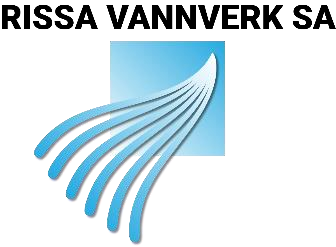 Program: Sakliste:  	Konstituering av møtet:  	Godkjenning av innkalling og sakliste,  valg av møtesekretær og to til å underskrive møteboka. Årsmelding for 2020 Regnskap for 2020  	 	Valg Styreleder 2 styremedlemmer for 2 år 3 varamedlemmer 1 medlem til valgkomiteen   Valg av revisor Andelsinnskudd for 2021 Godtgjørelse til styret Budsjett for 2021 Eventuelt andre saker som kommer før møtet  	 	Vannavgift - 2021 Oppfrisking av språket i vedtektene.   	 	Informasjon fra Styret, Reservevannkilde 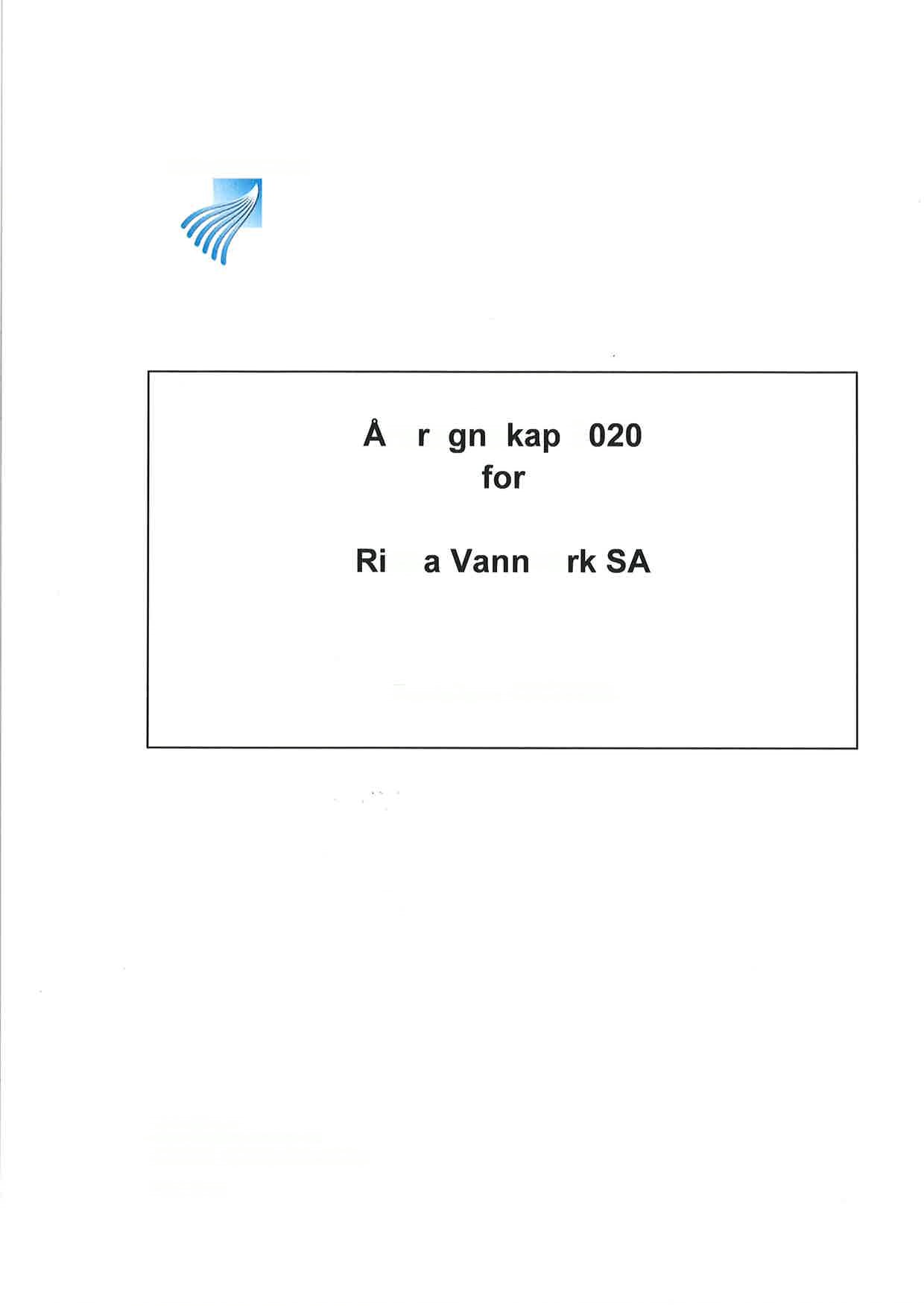 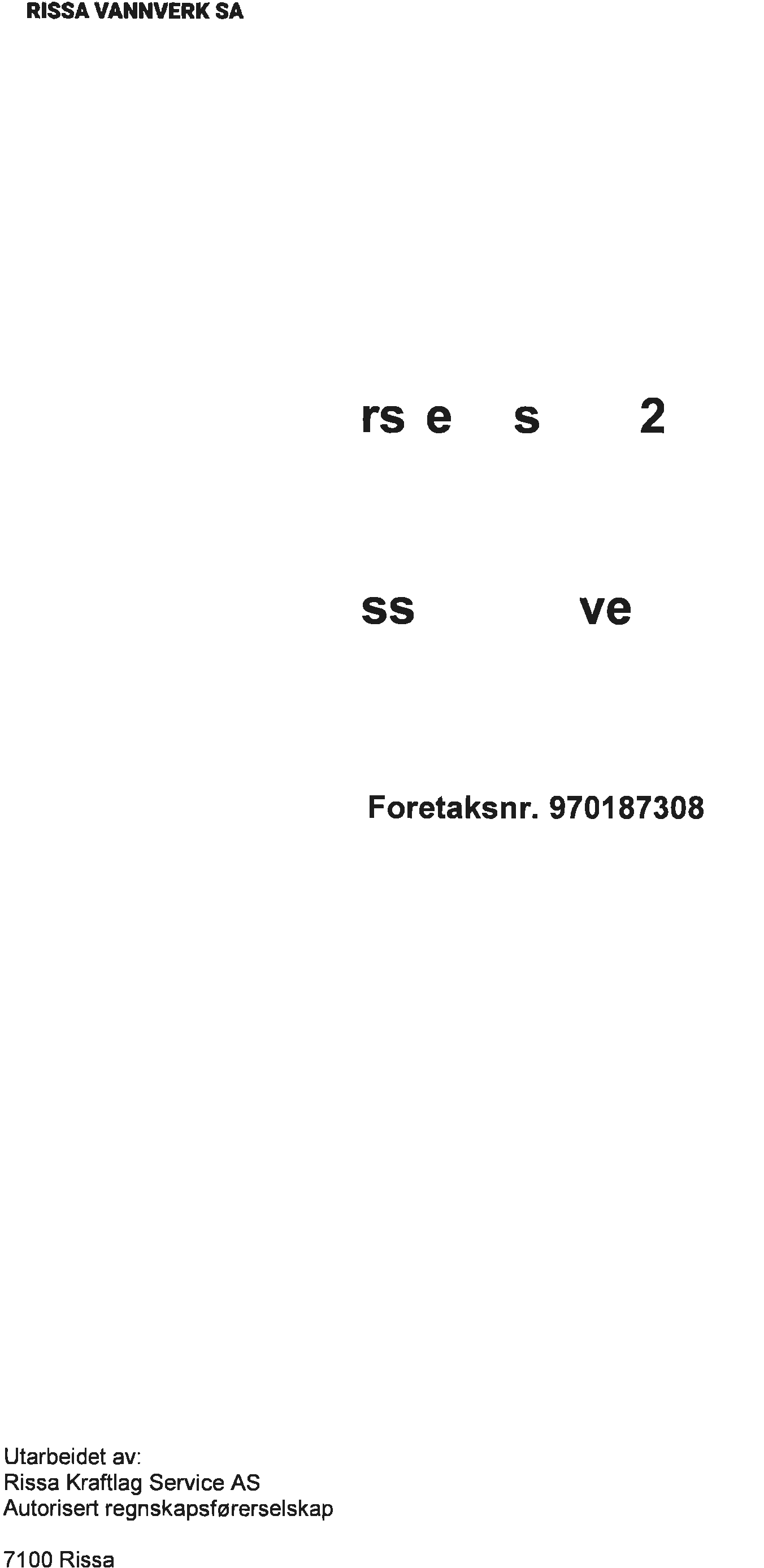 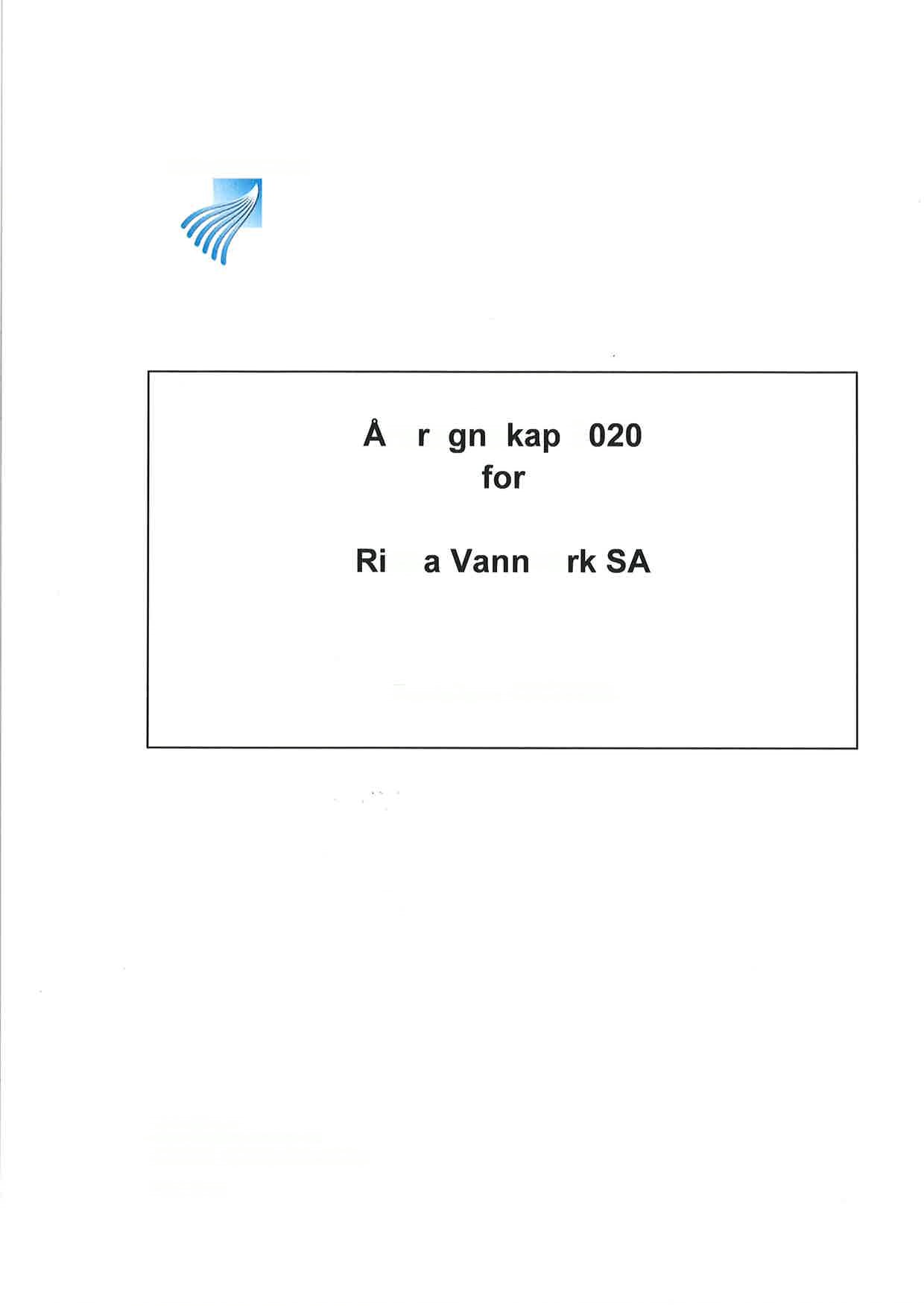 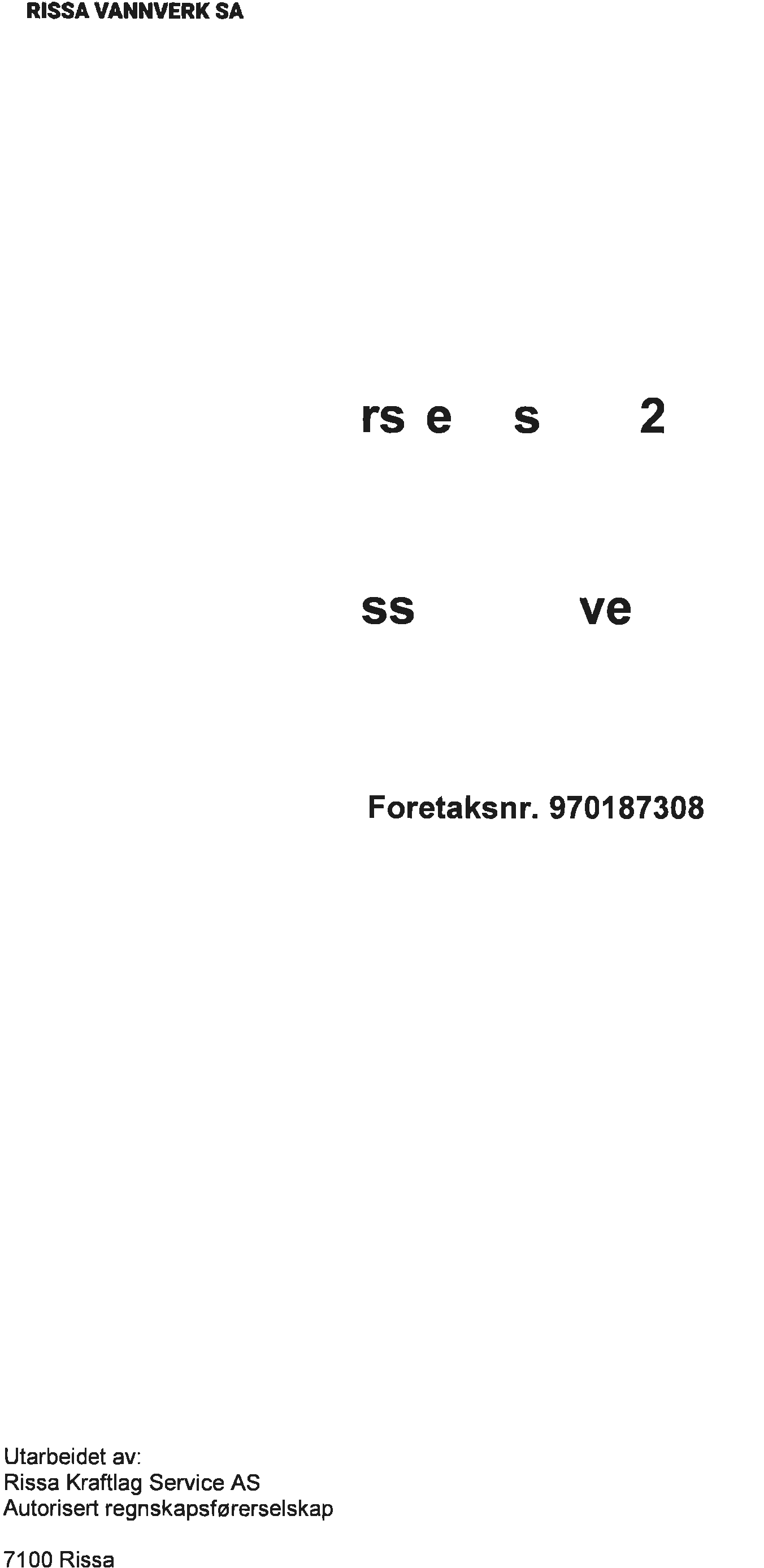 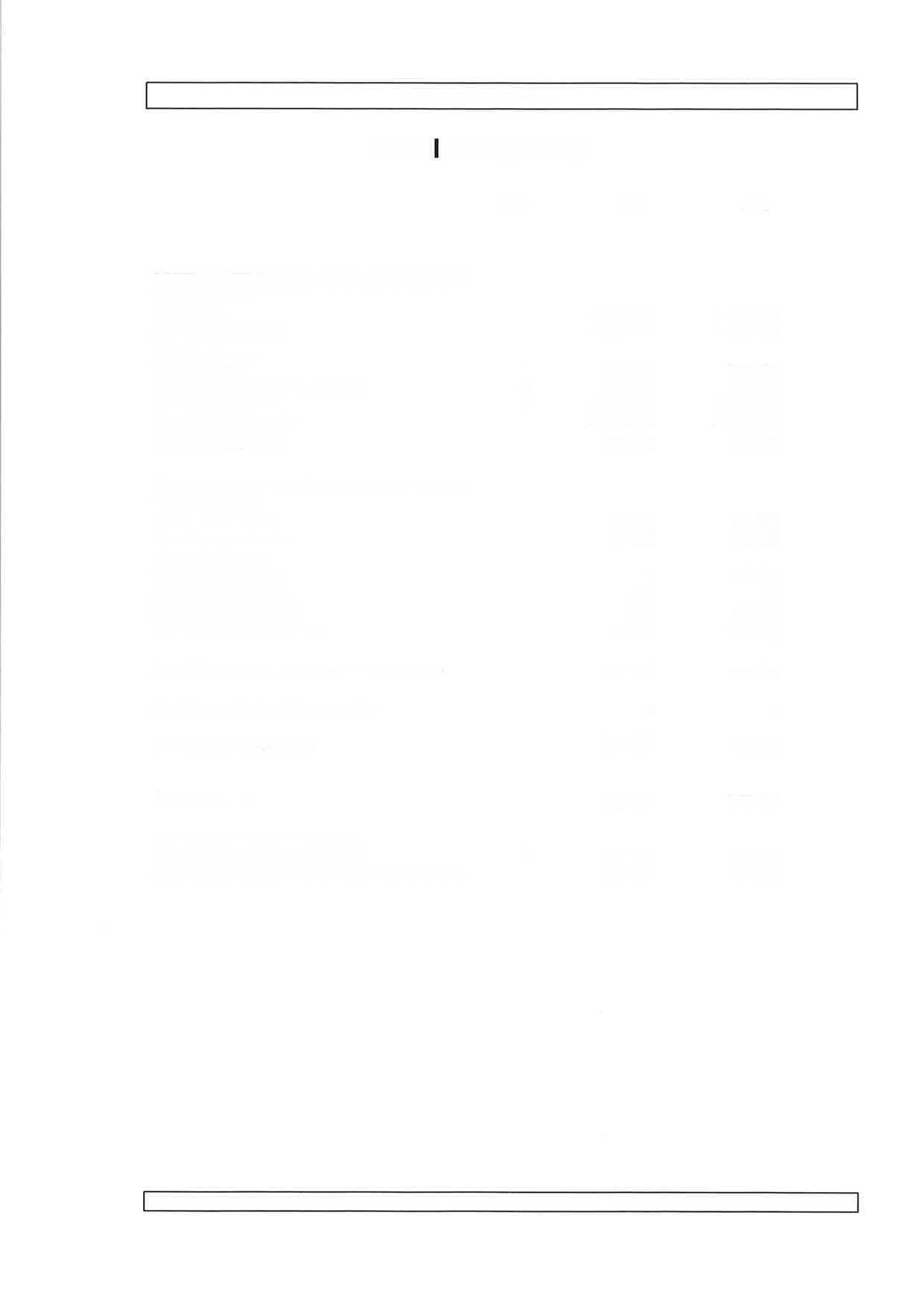 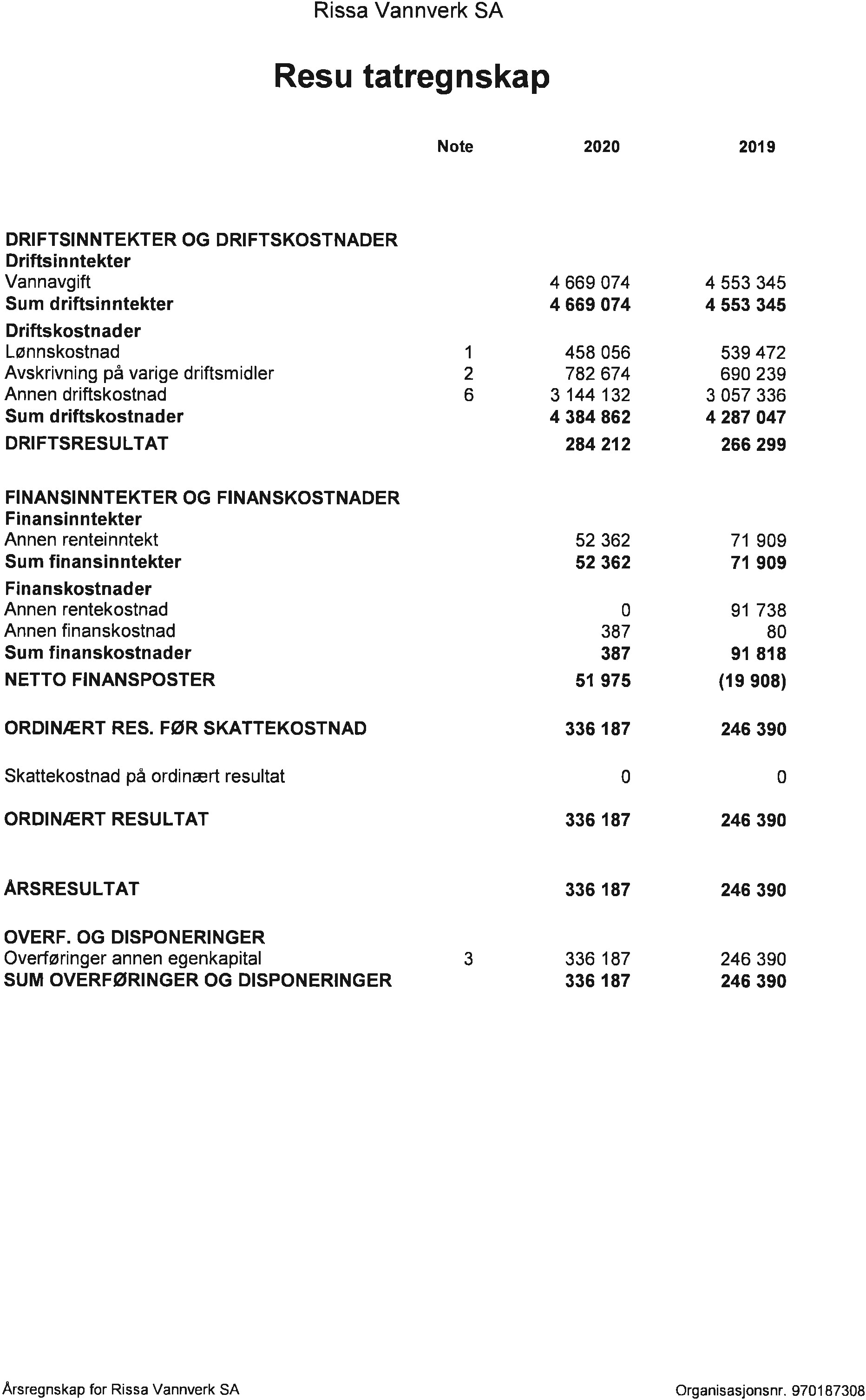 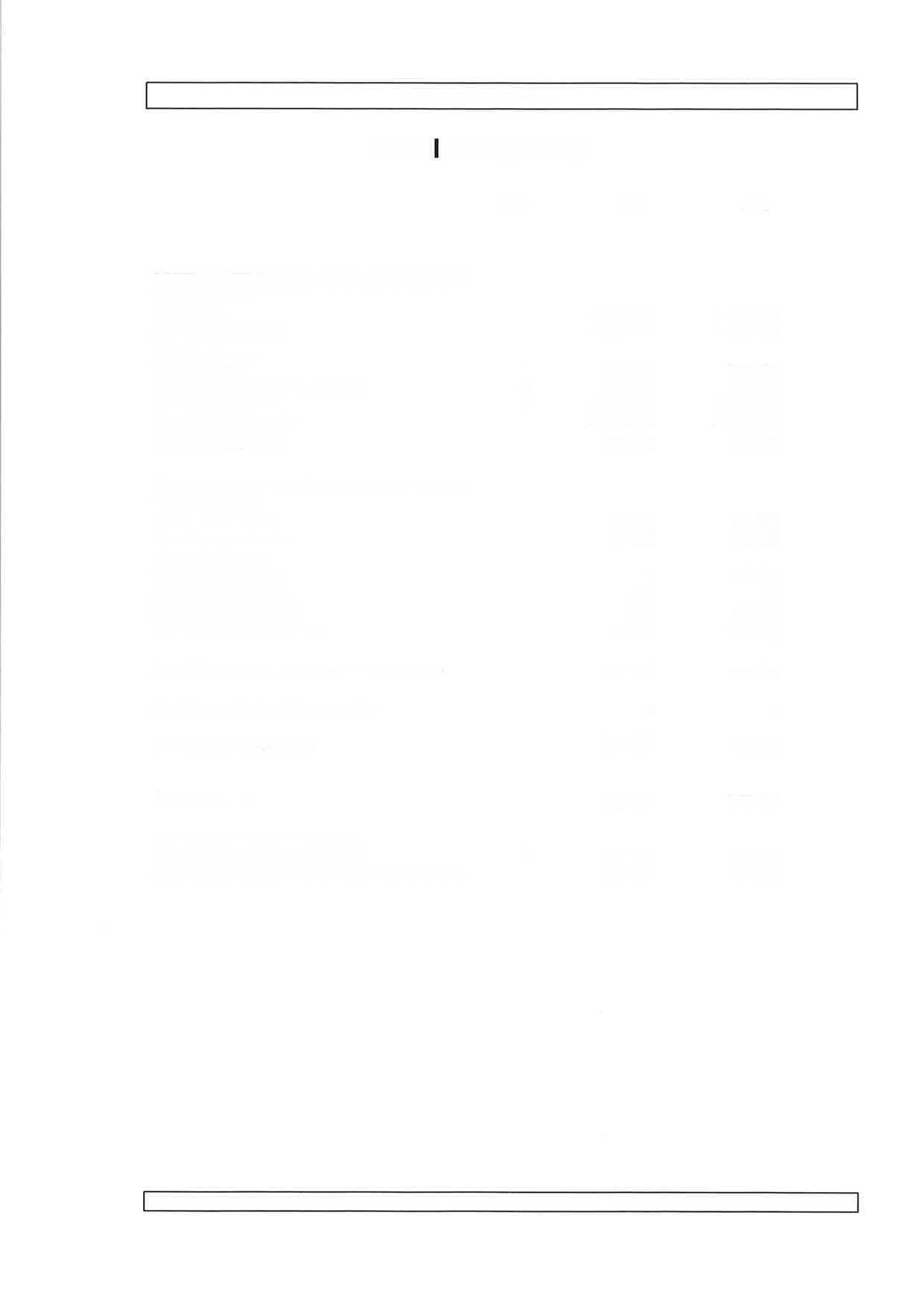 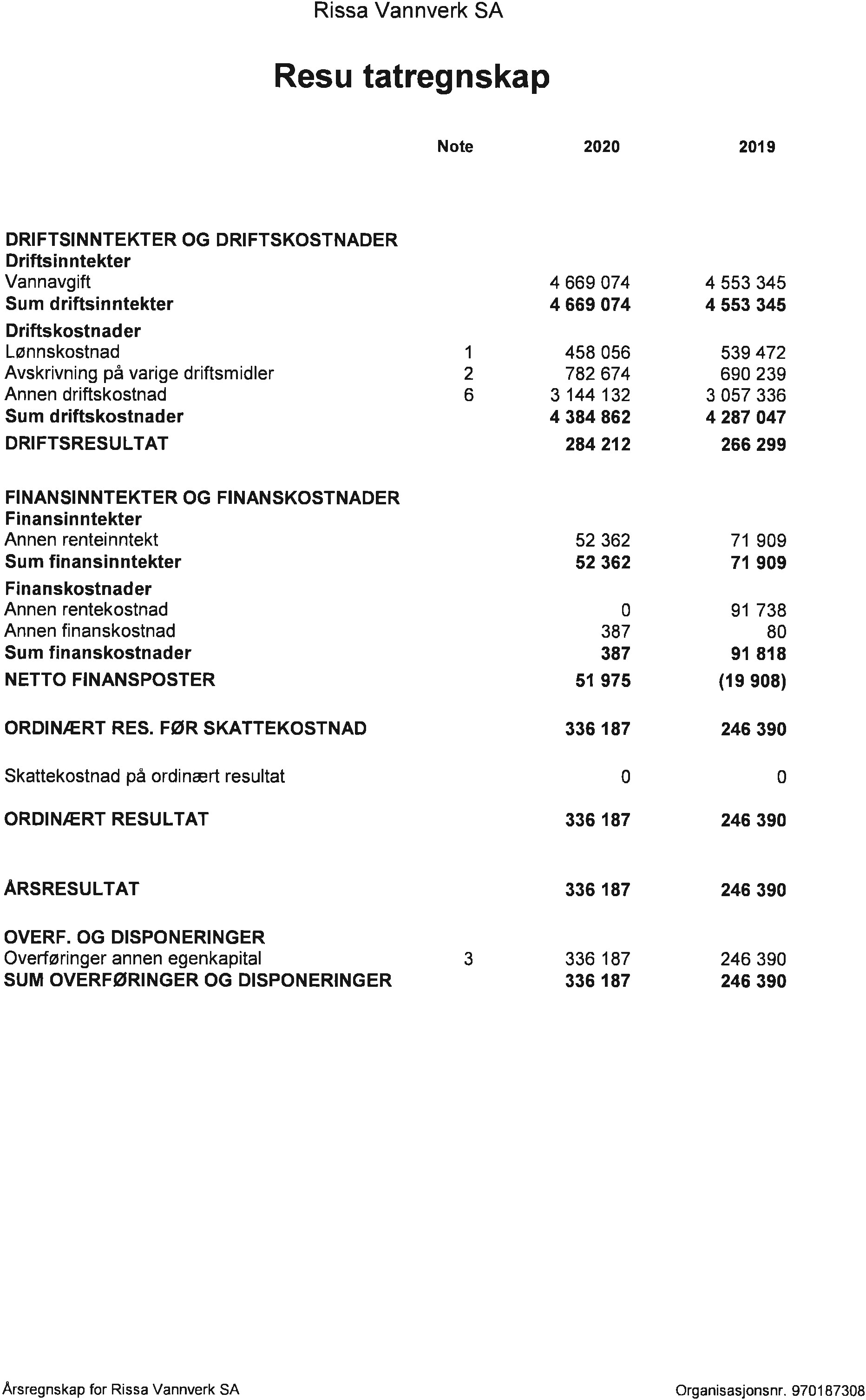 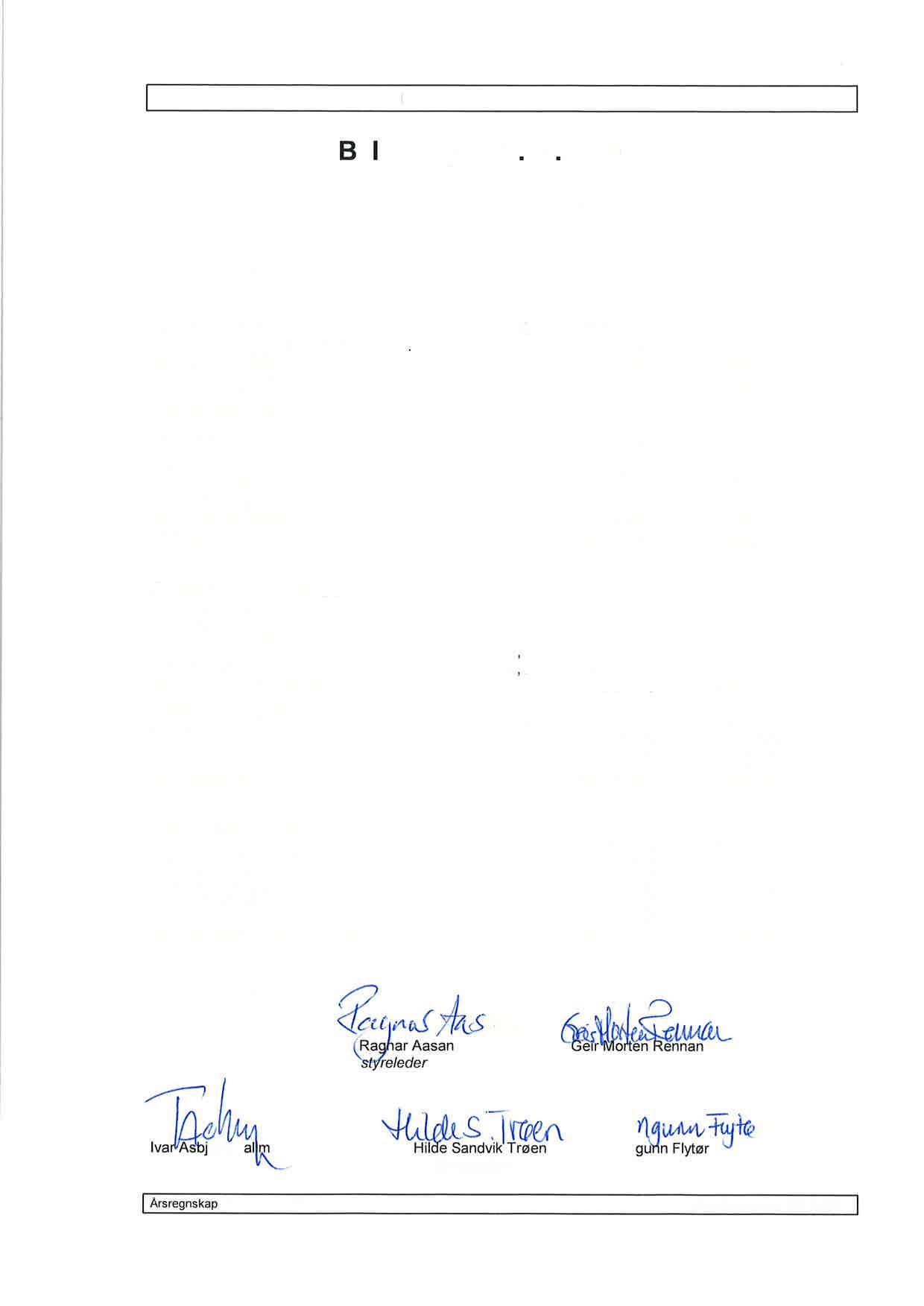 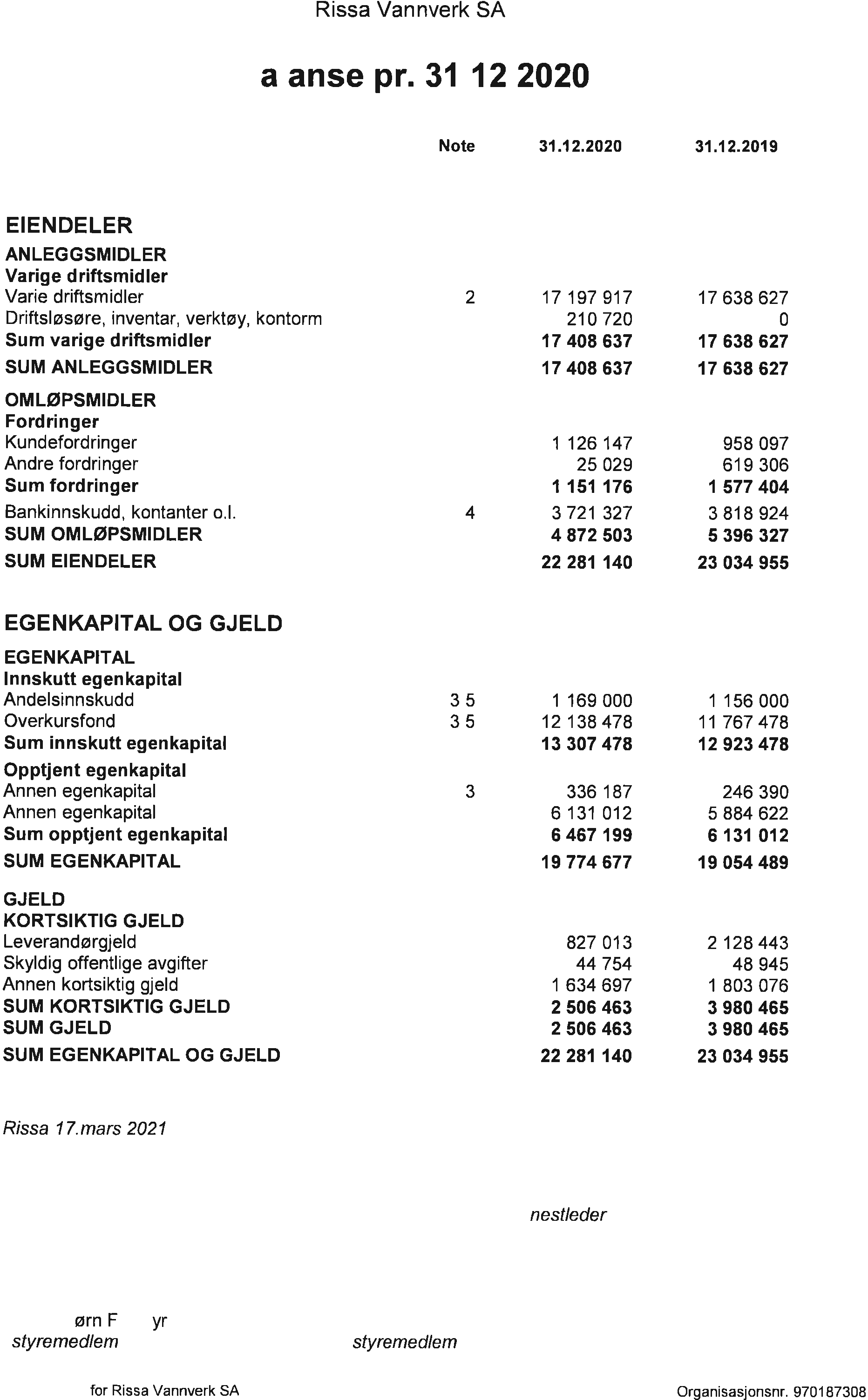 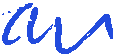 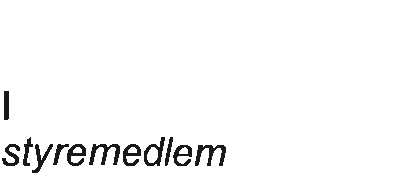 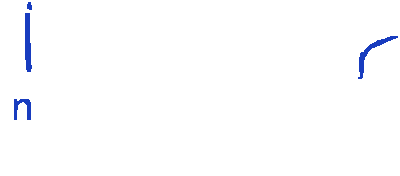 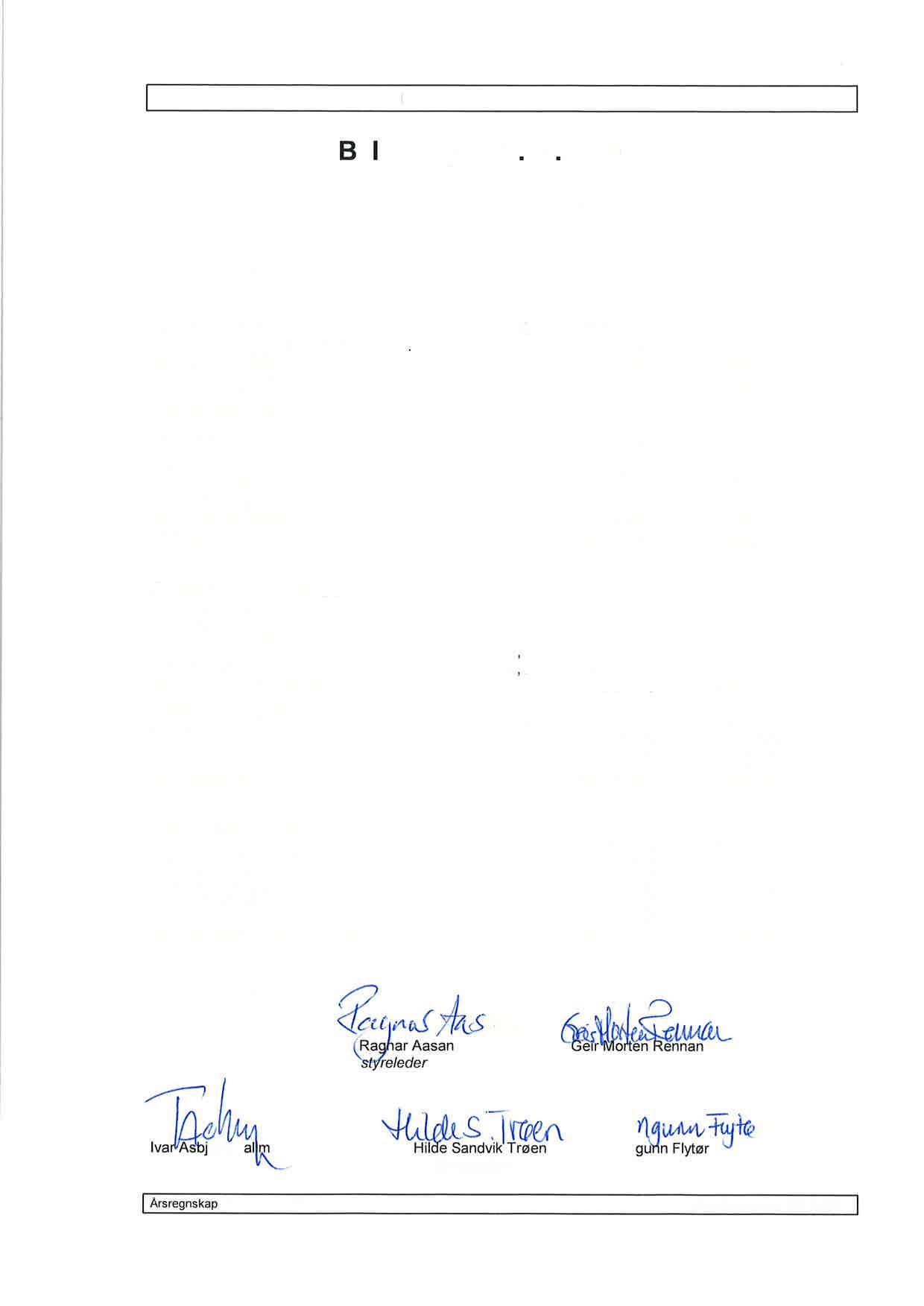 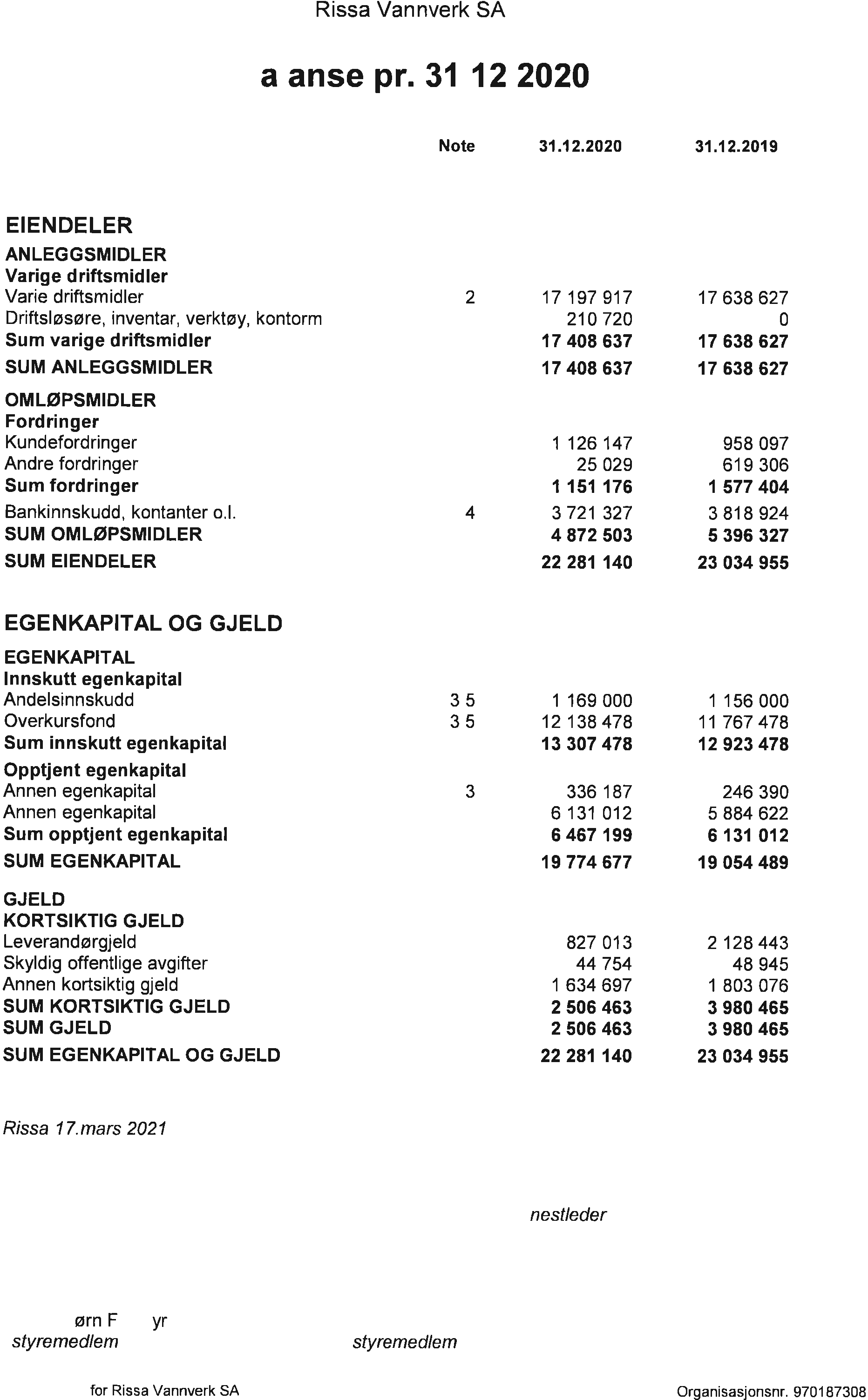 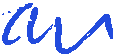 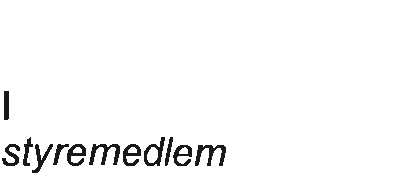 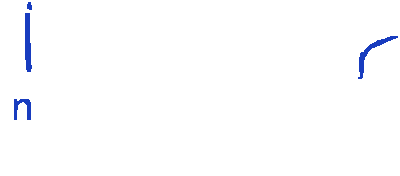 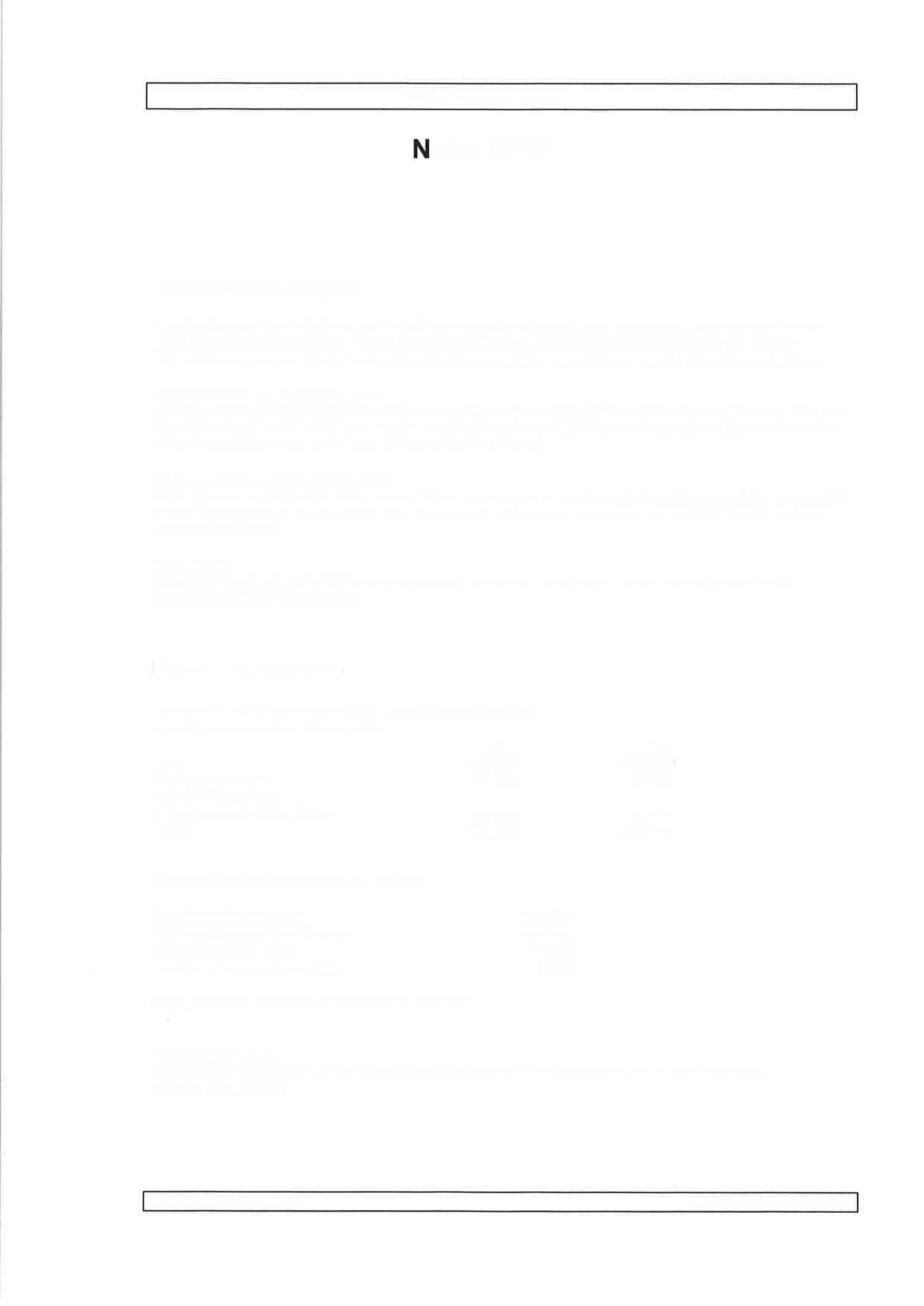 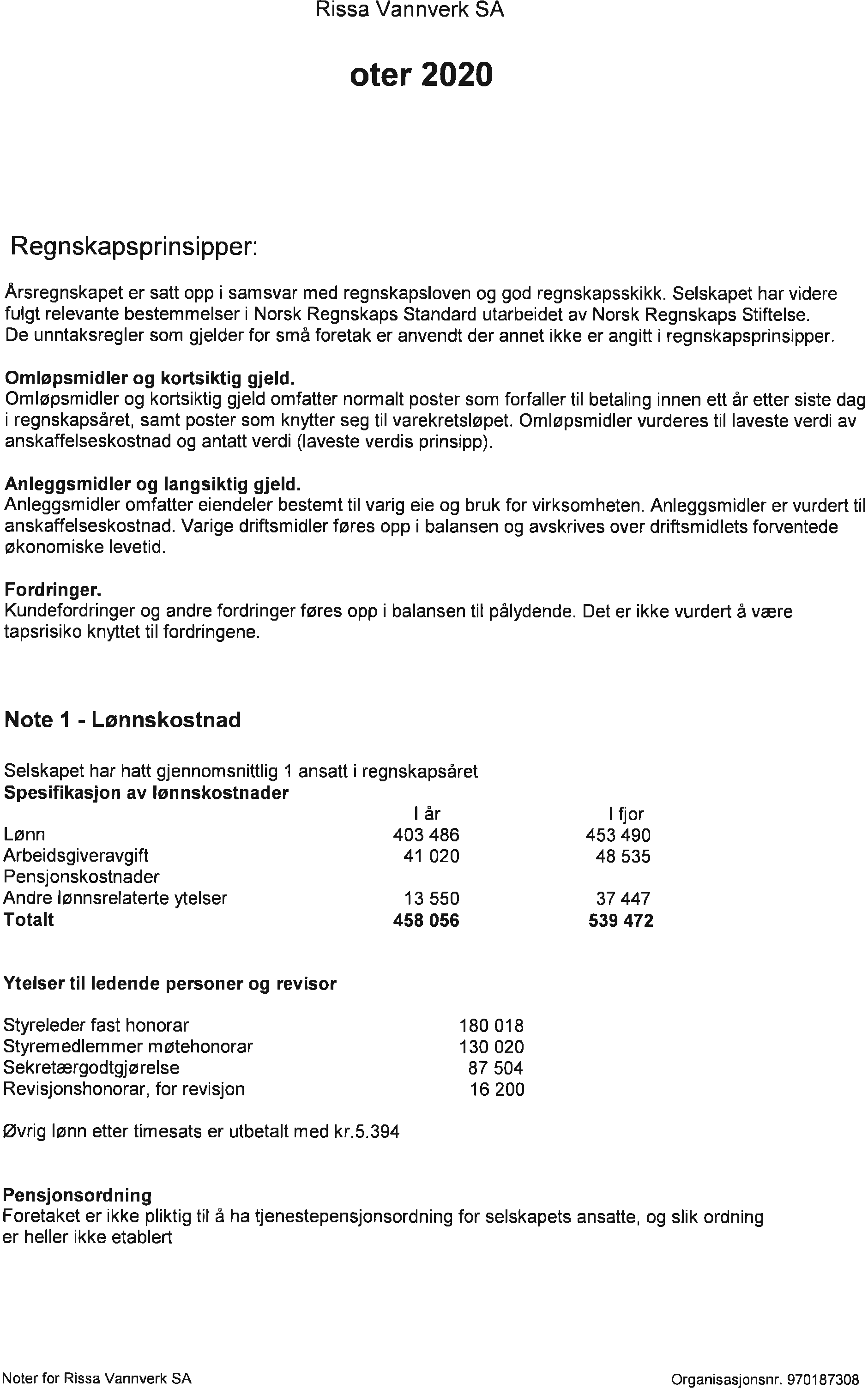 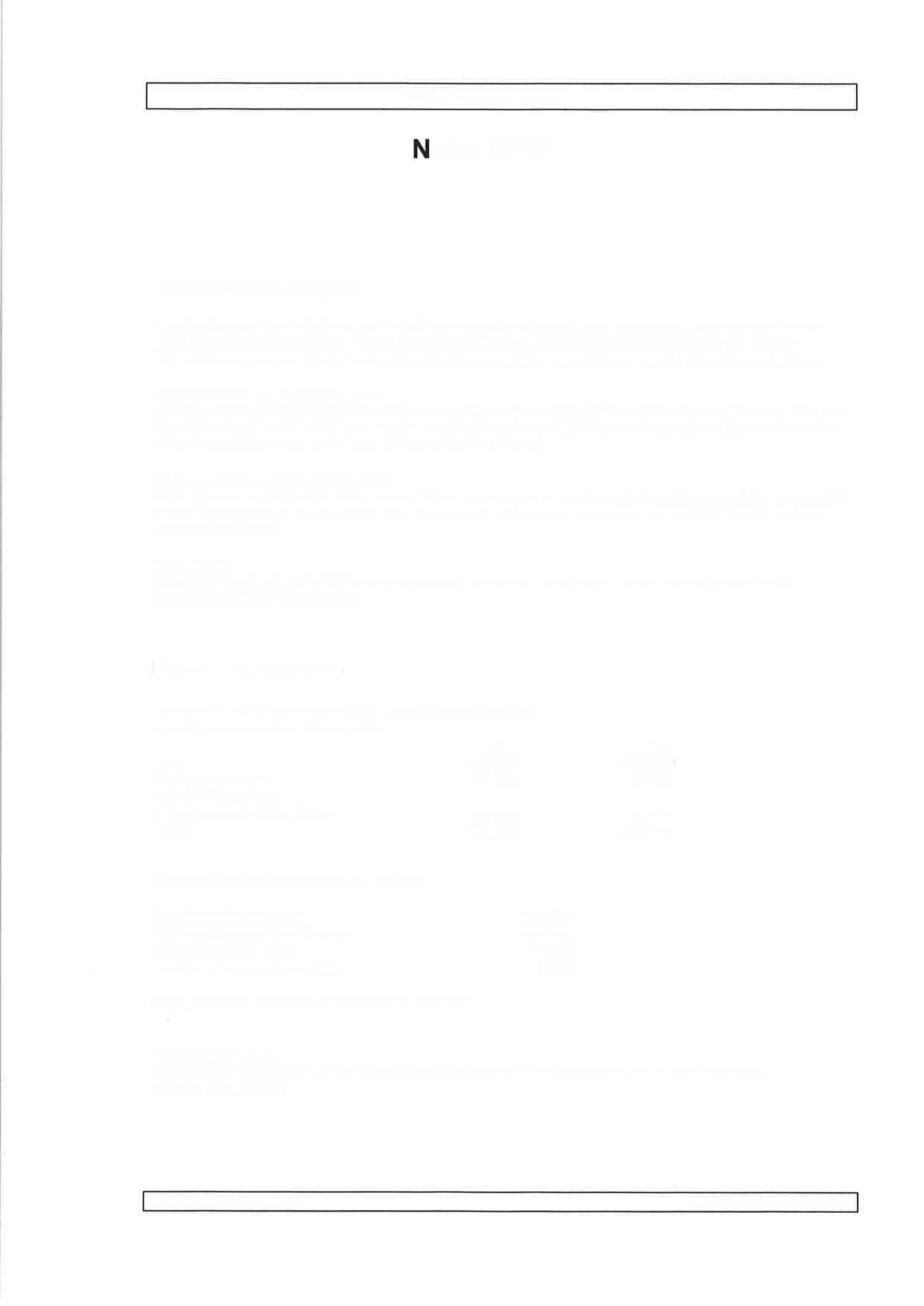 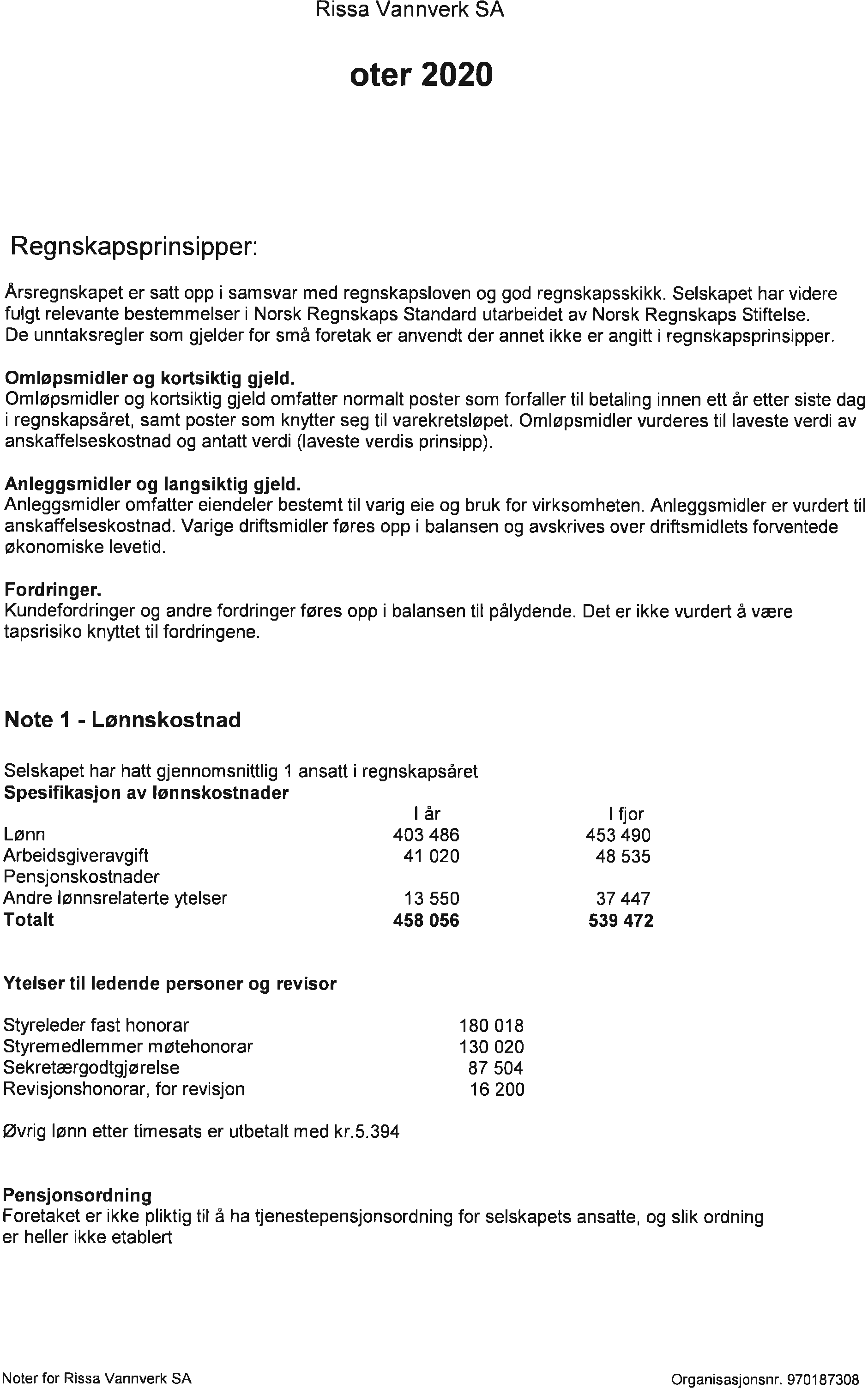 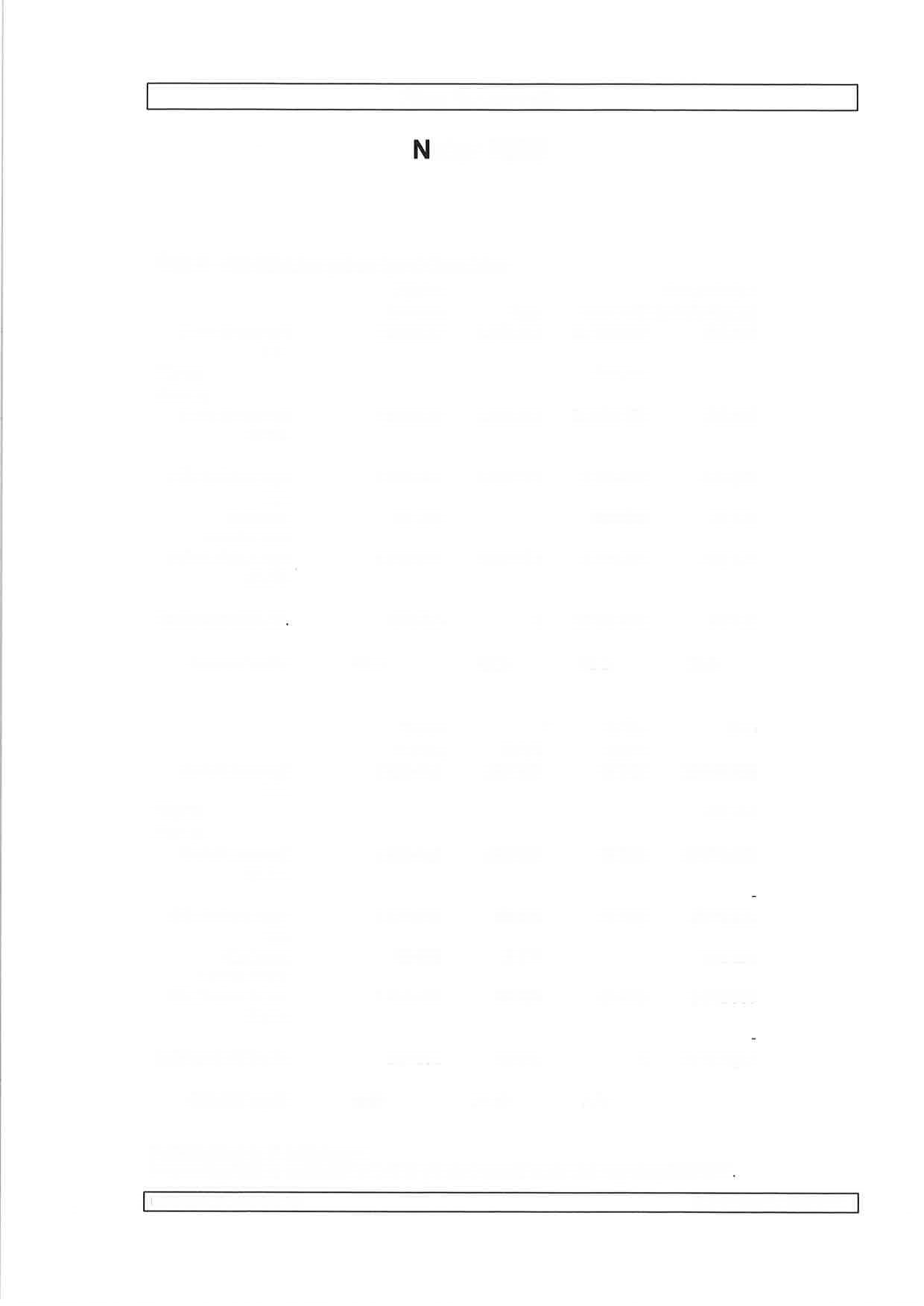 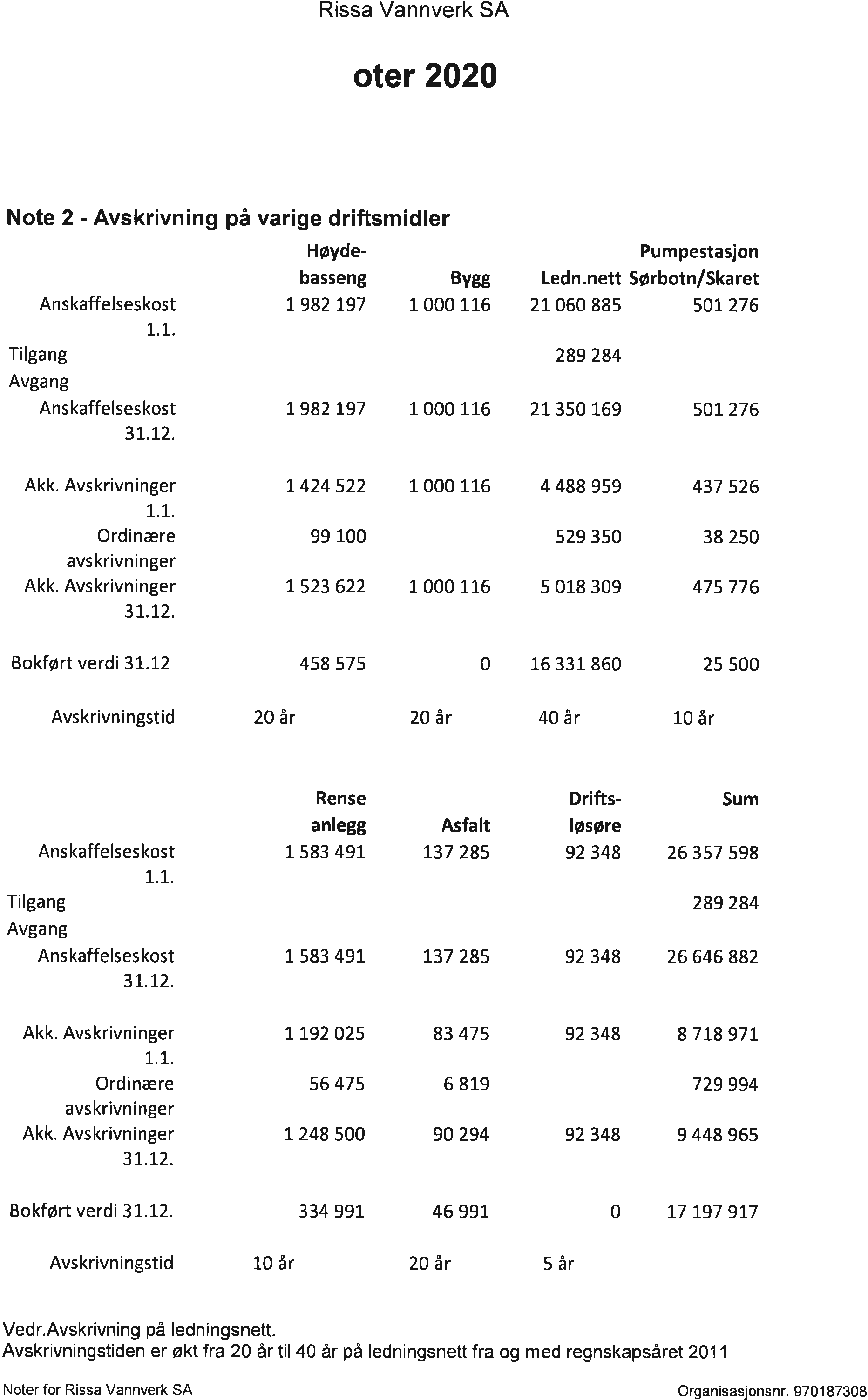 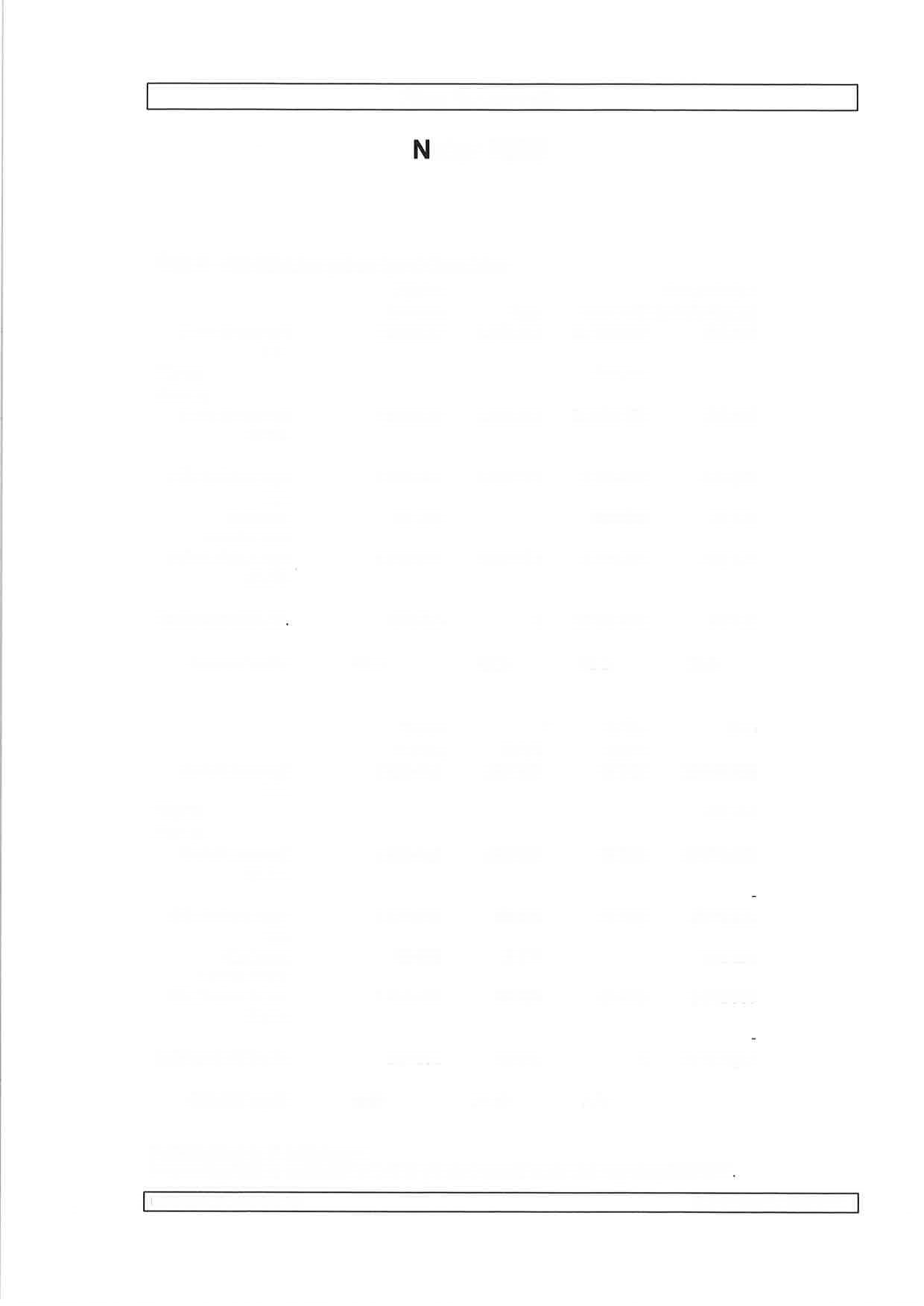 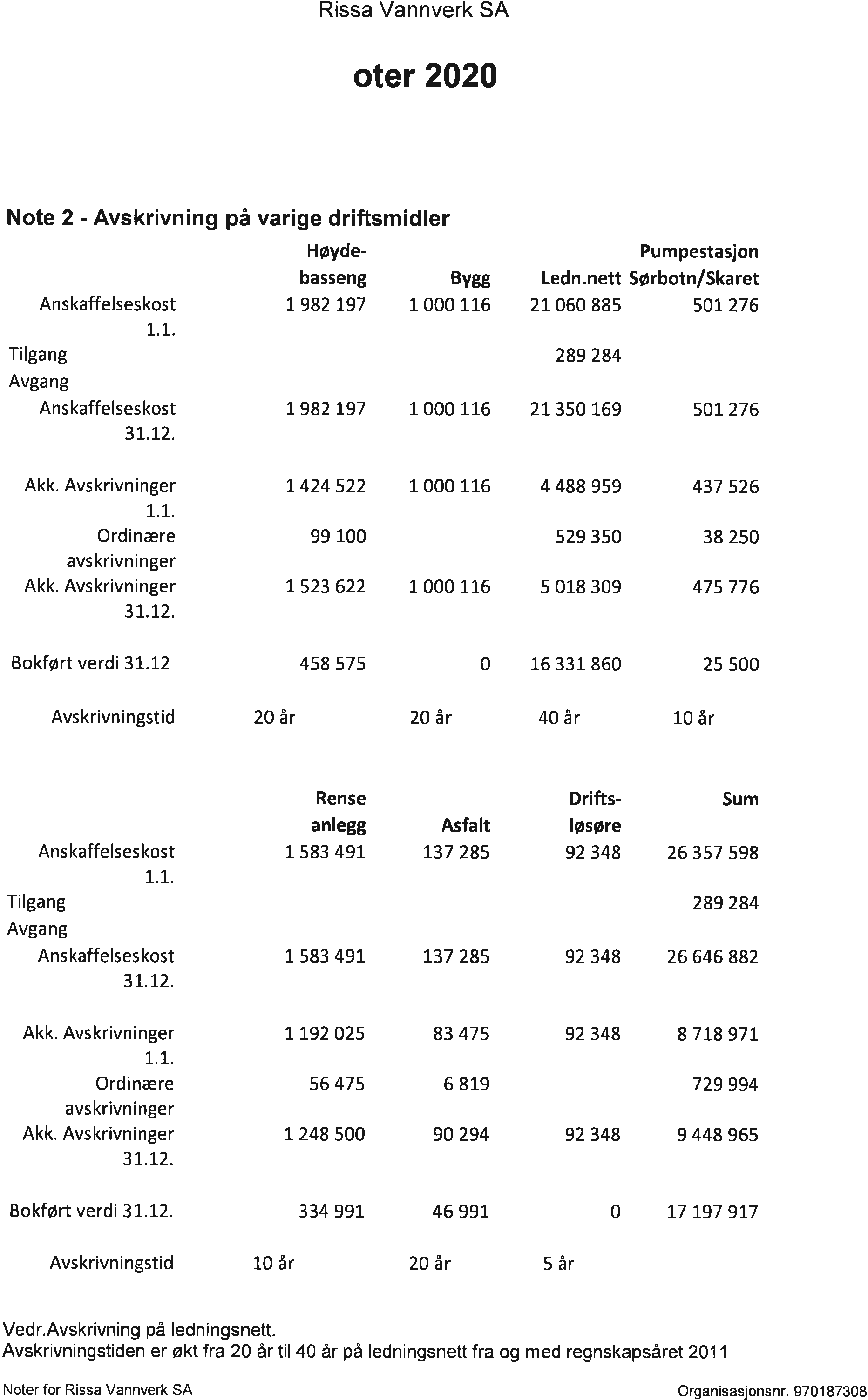 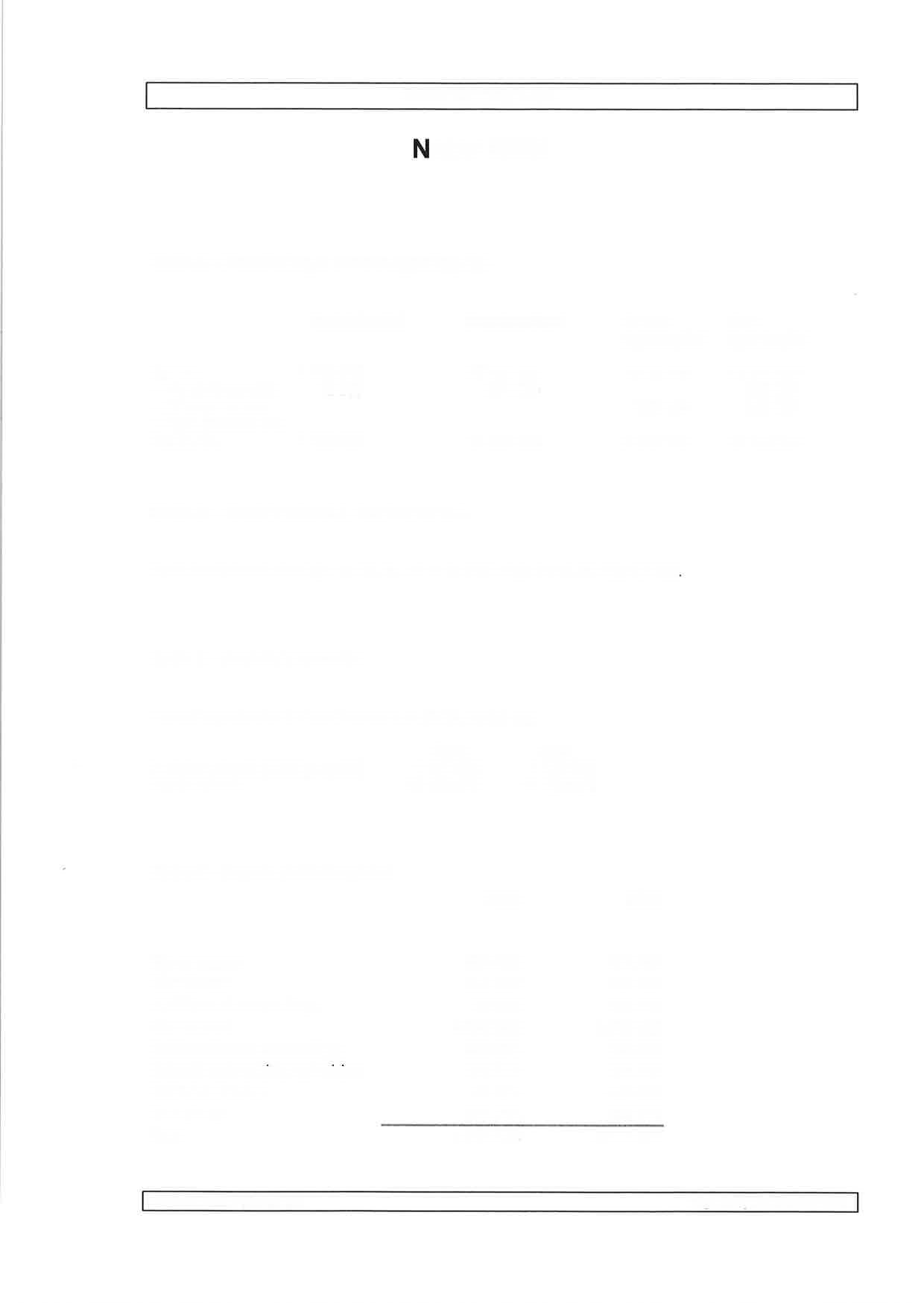 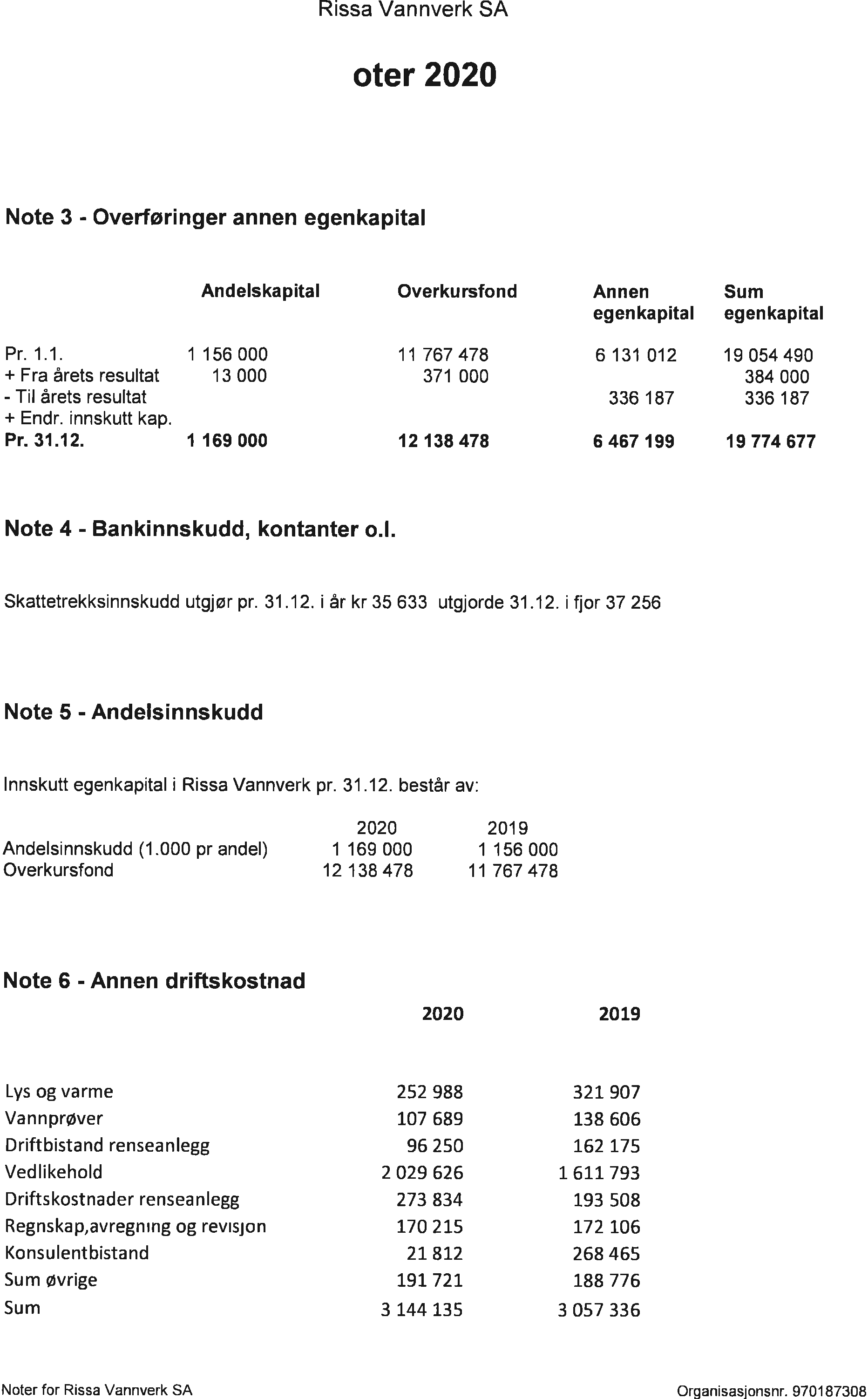 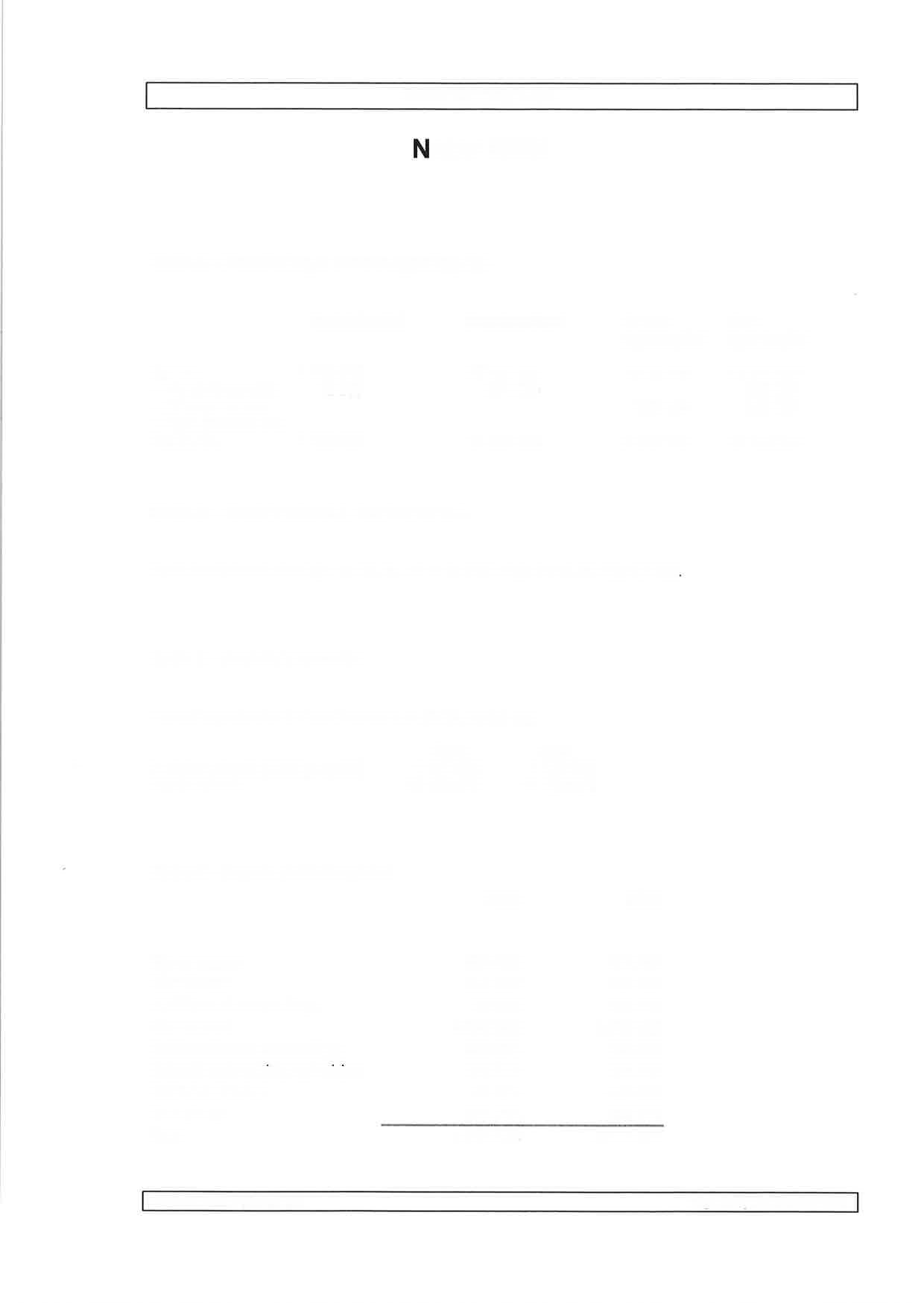 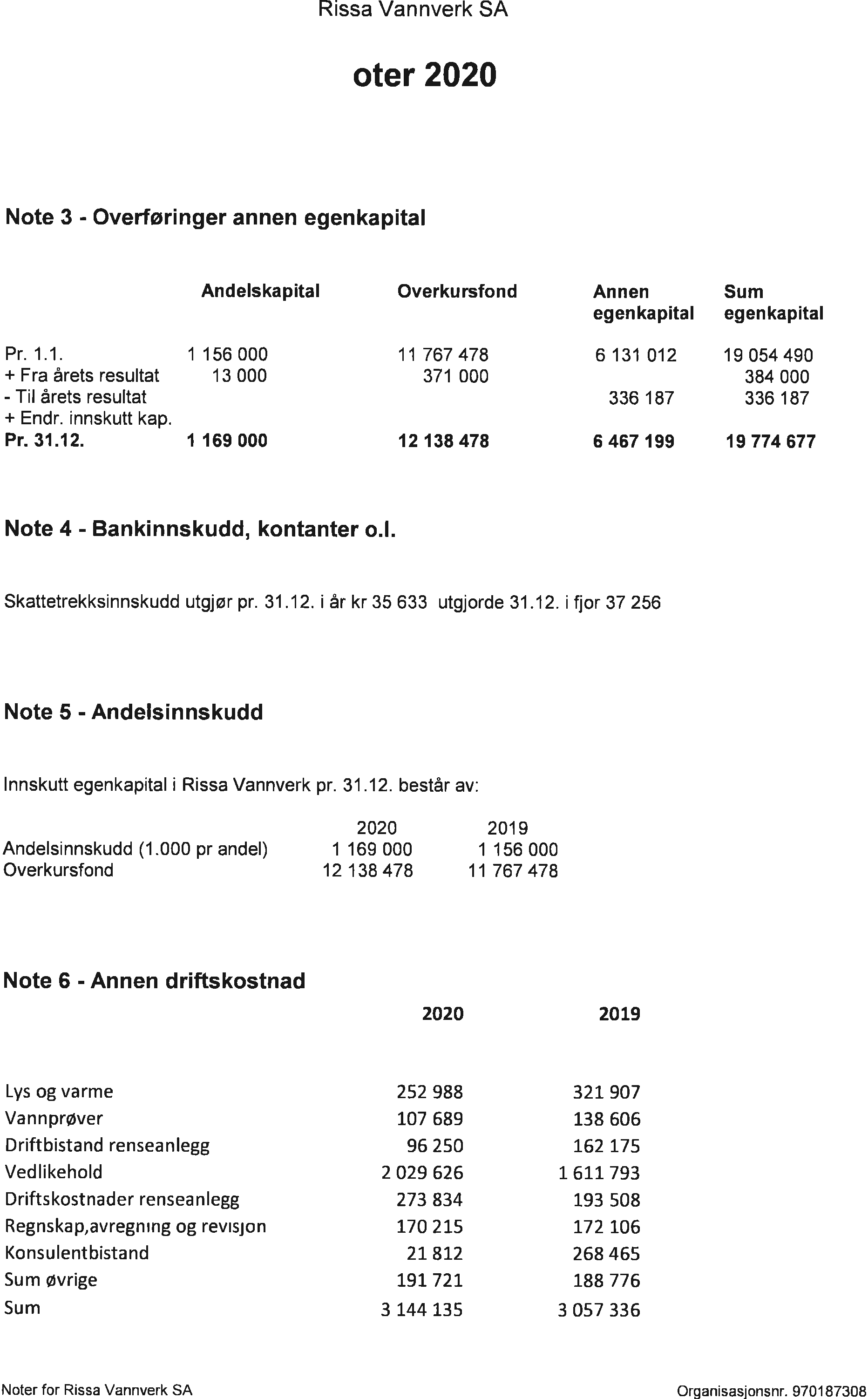 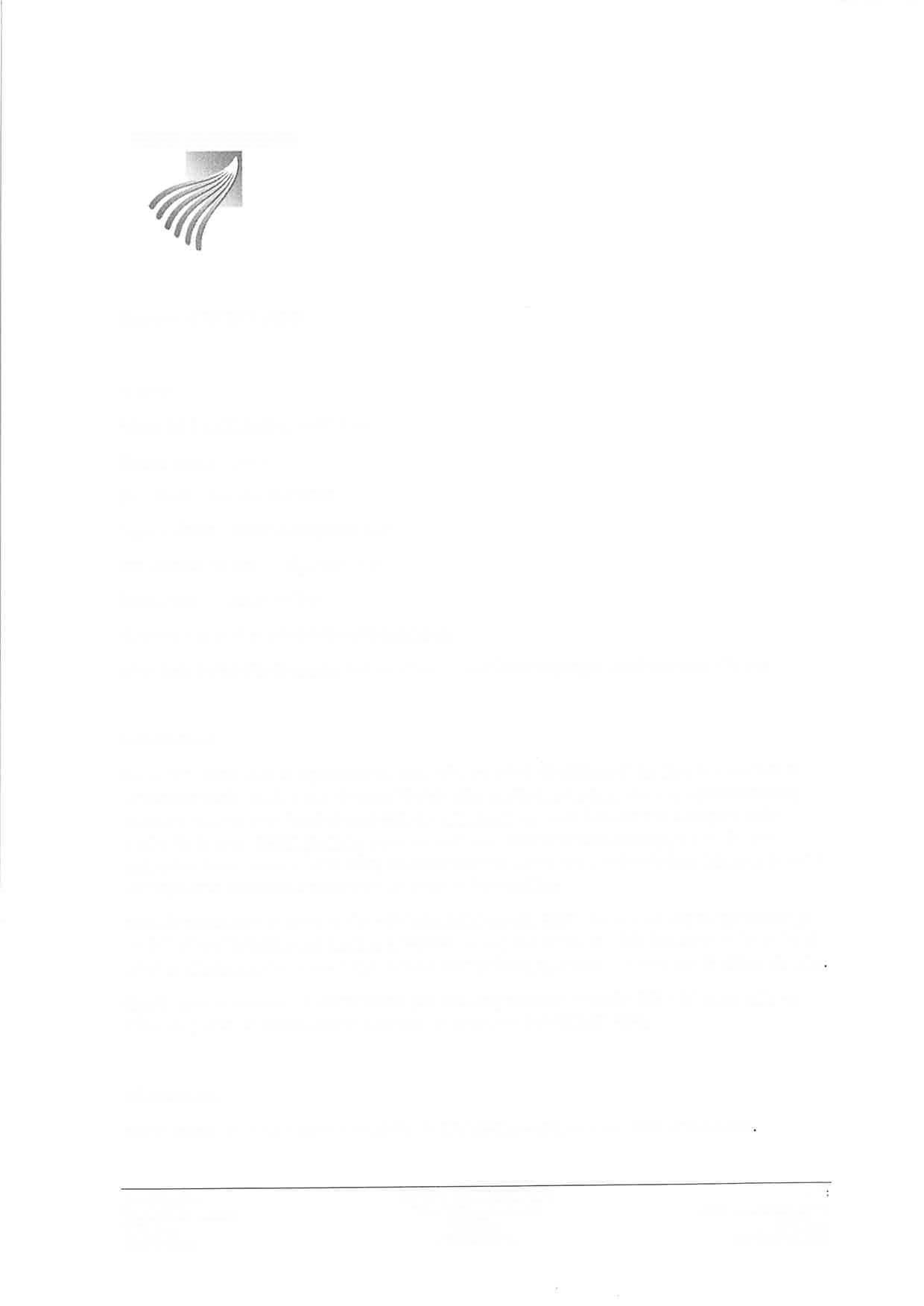 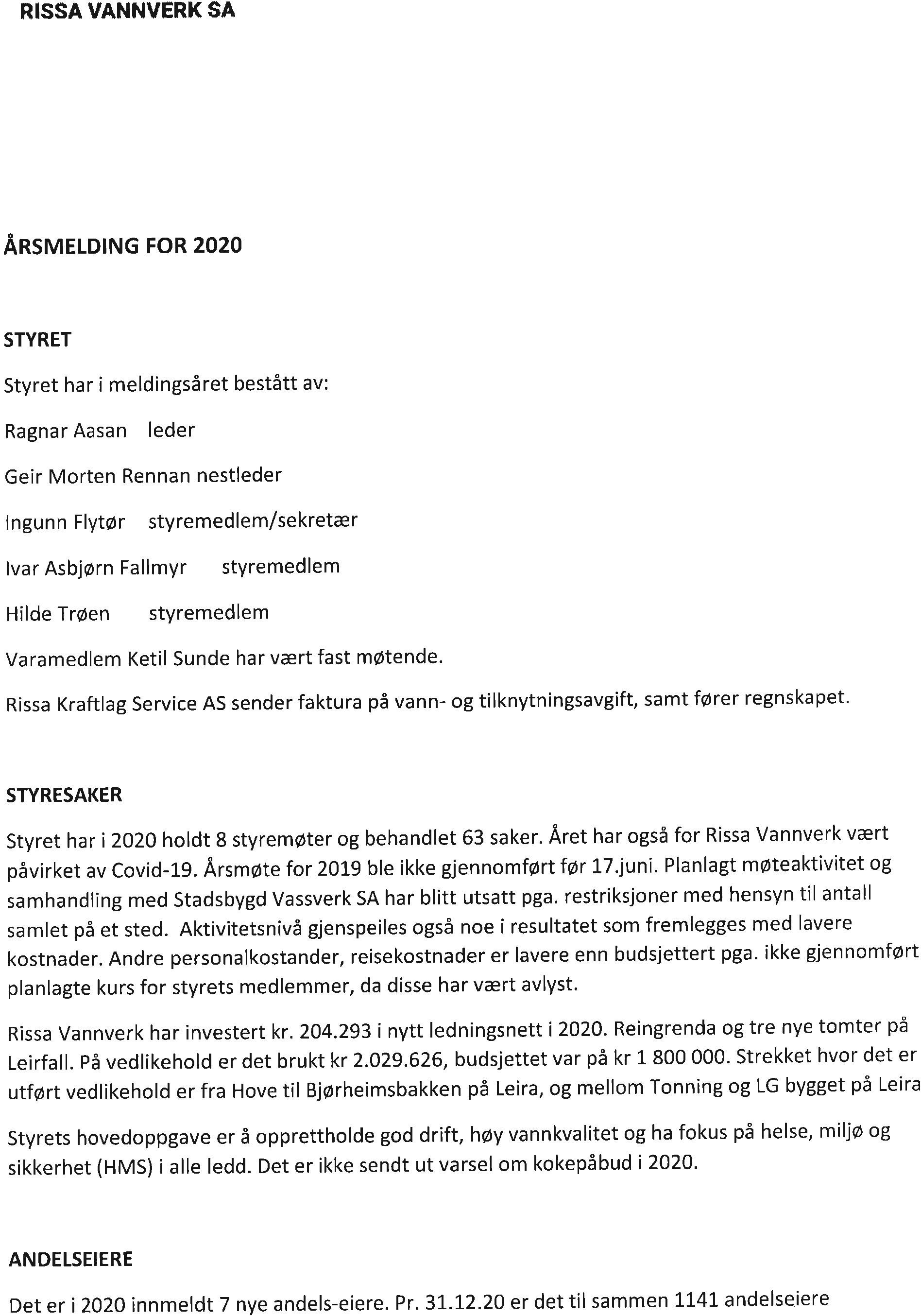 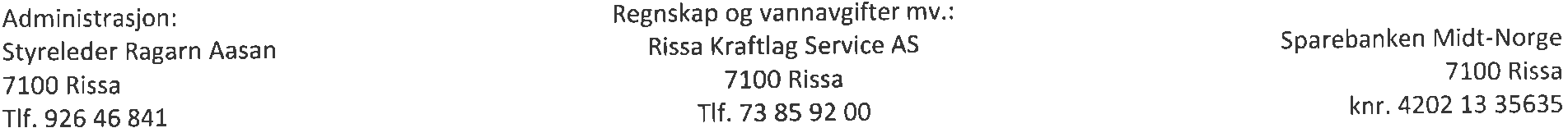 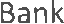 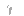 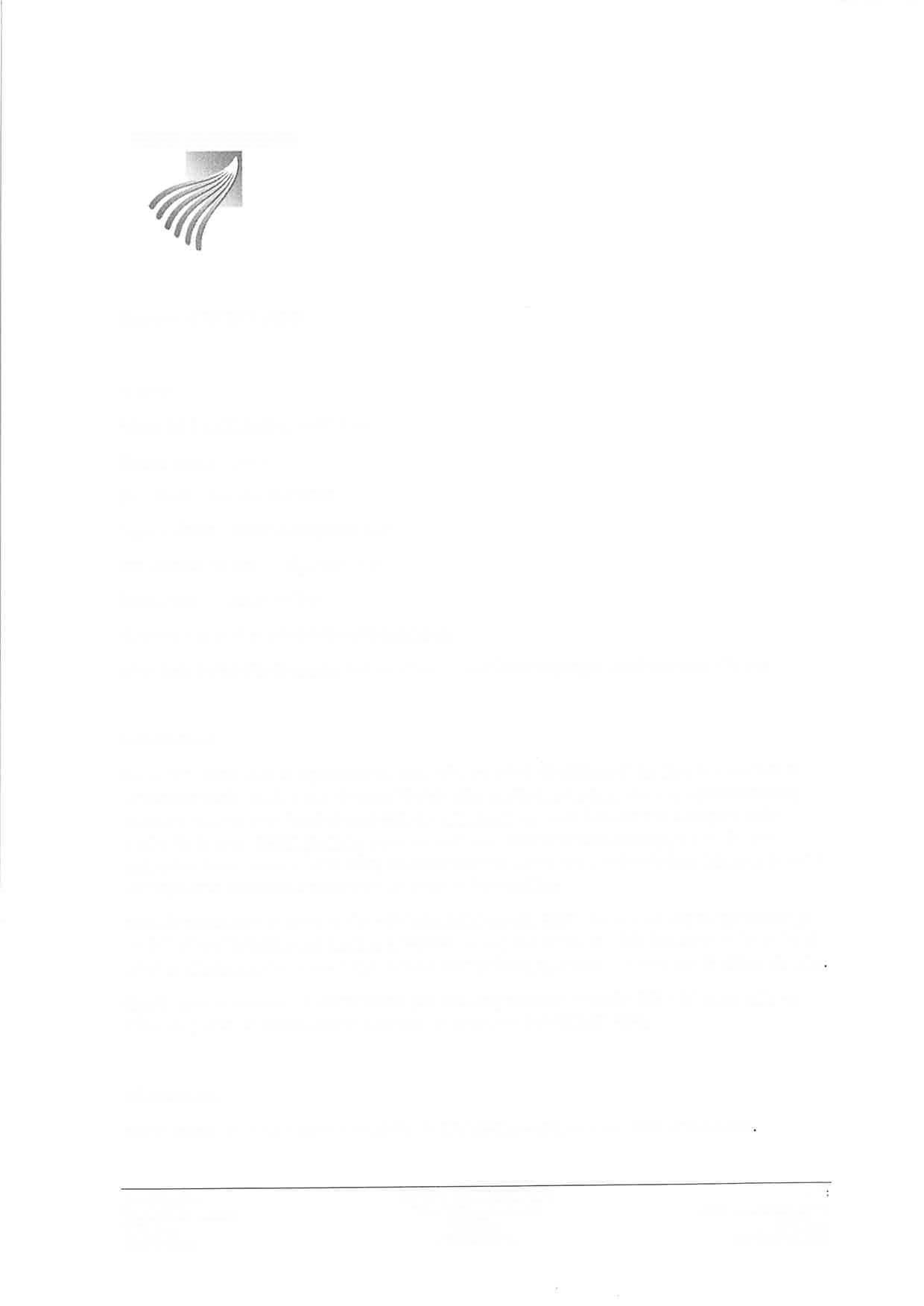 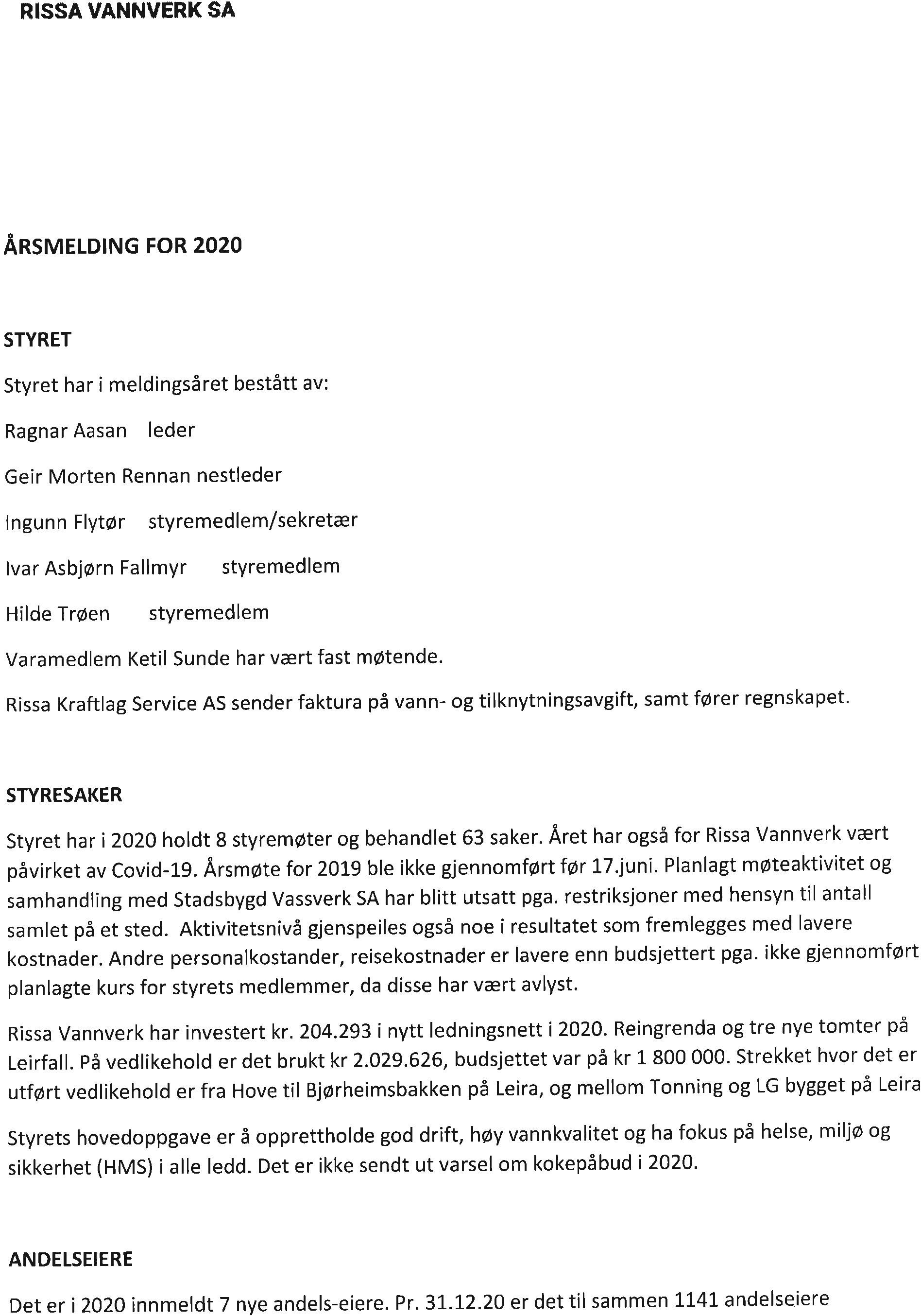 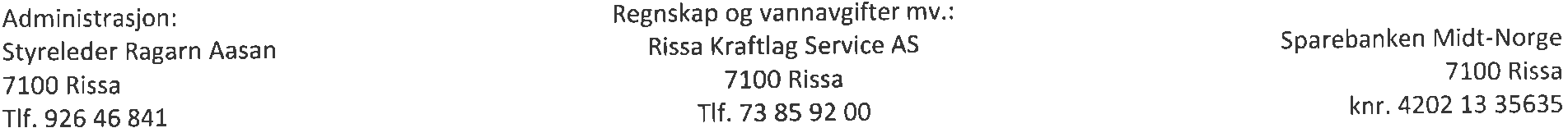 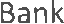 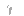 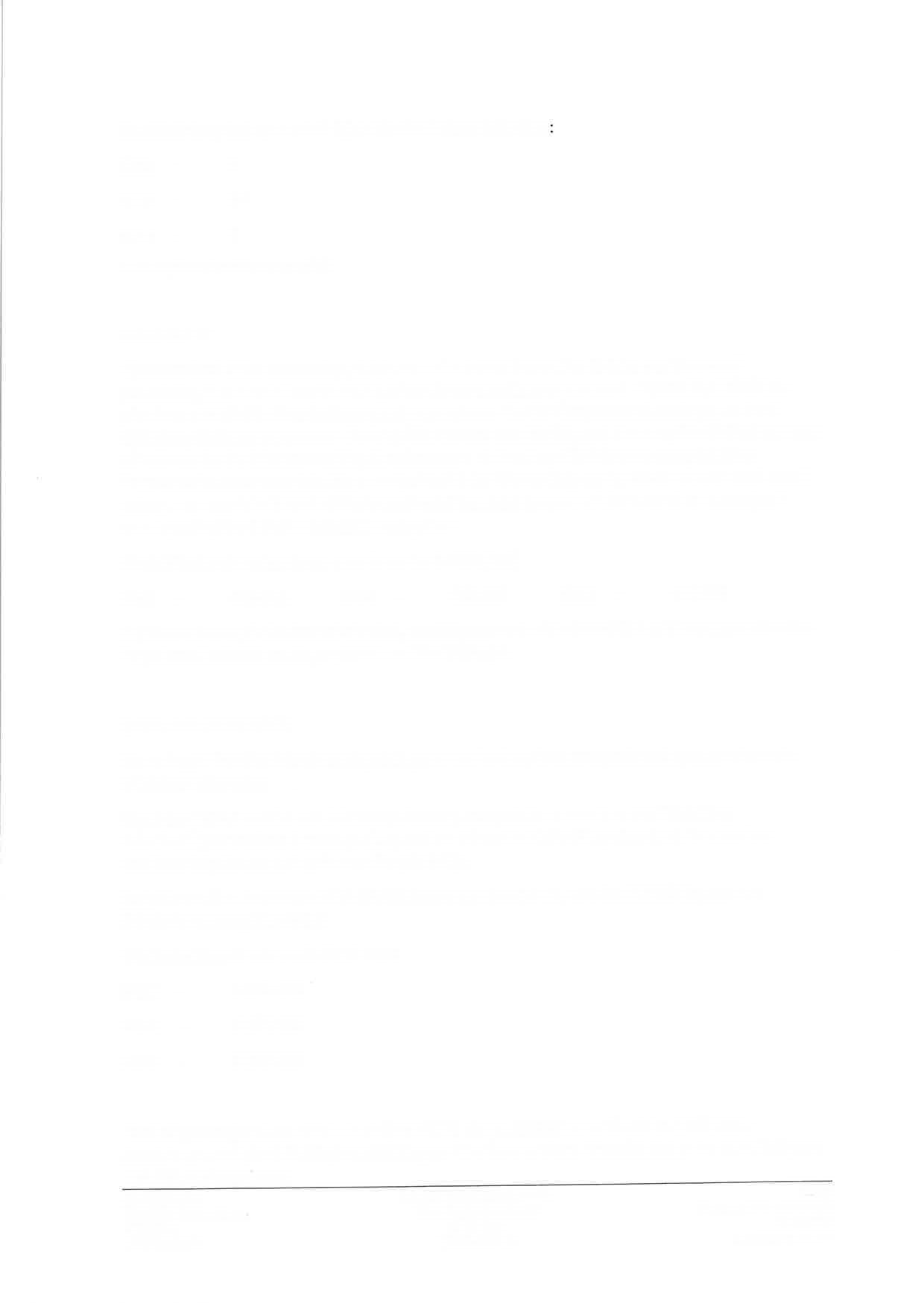 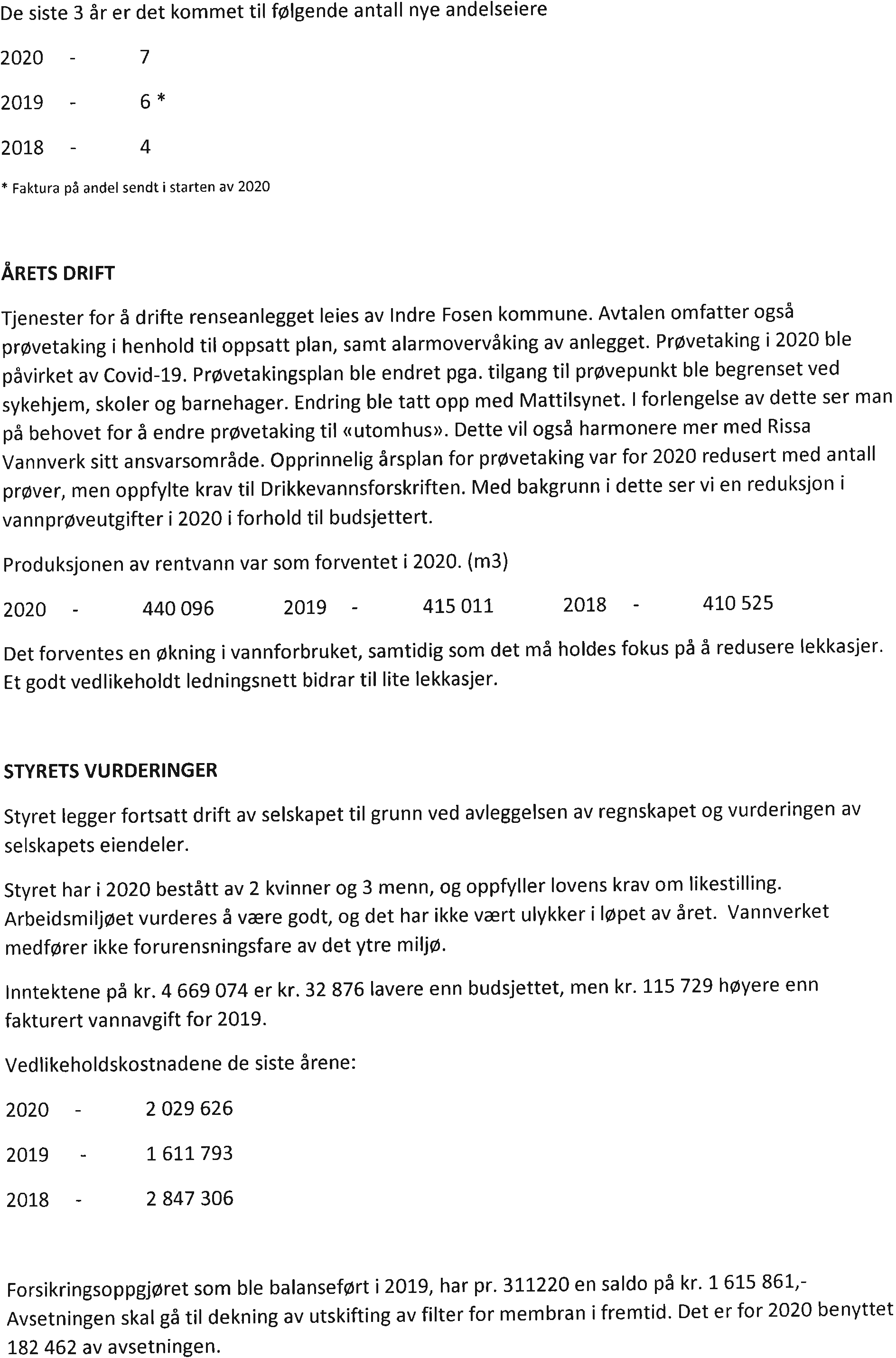 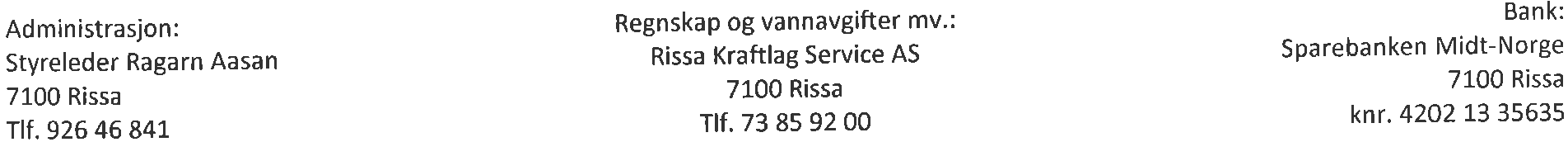 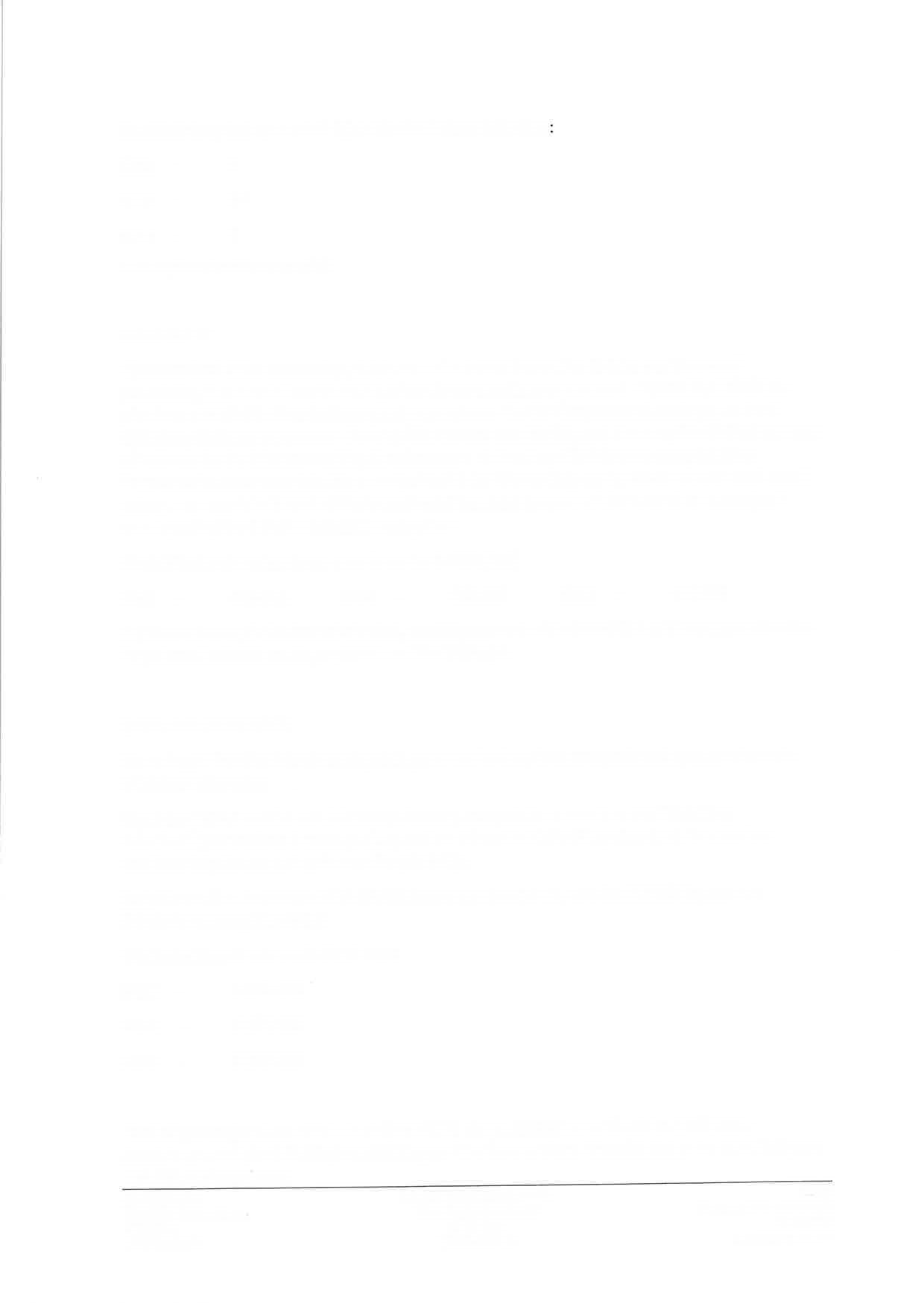 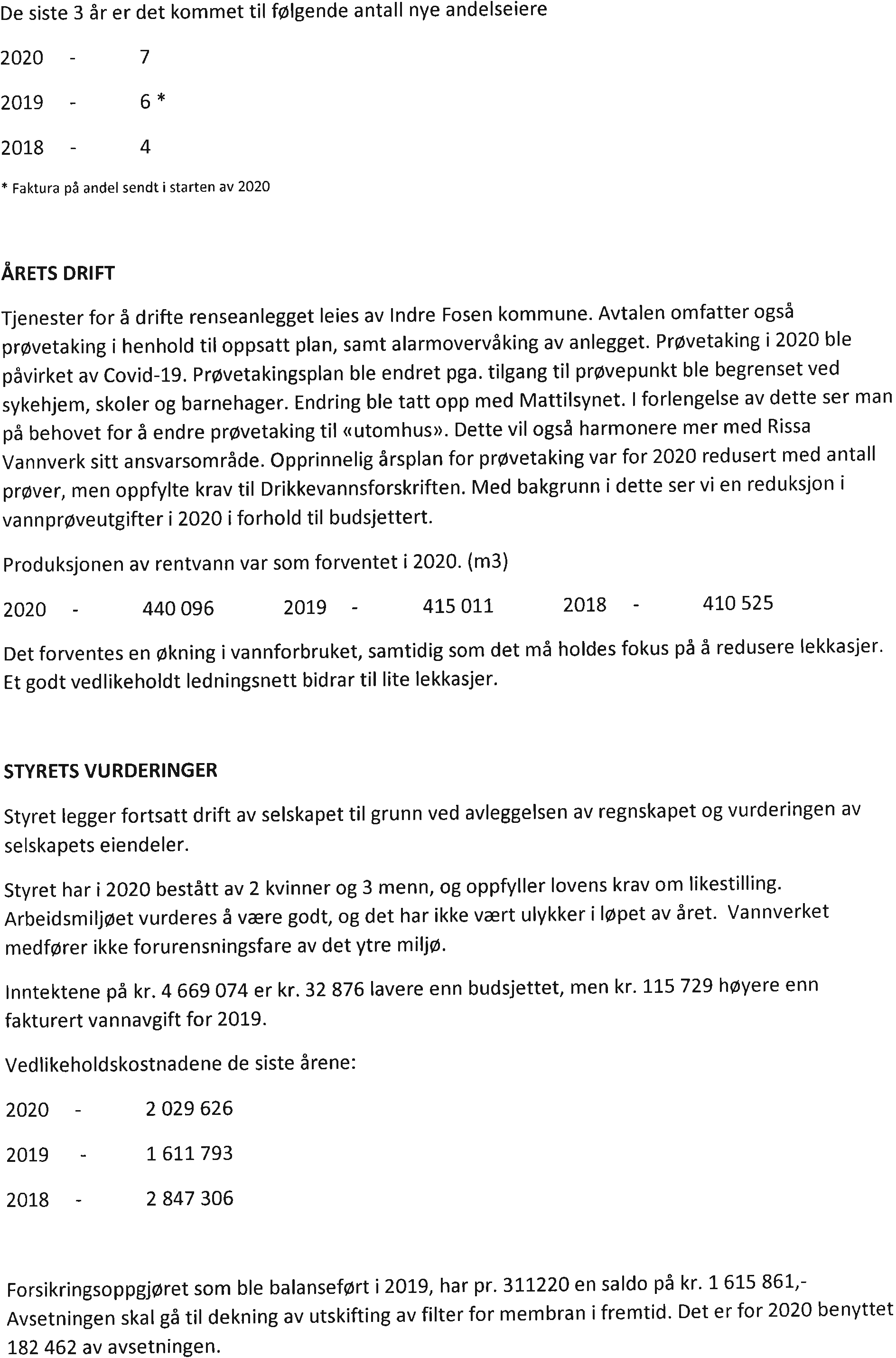 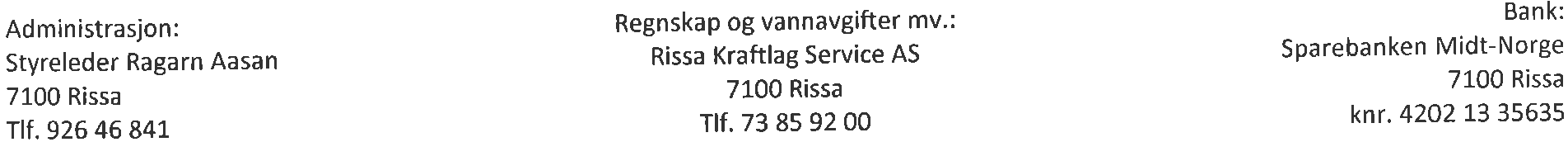 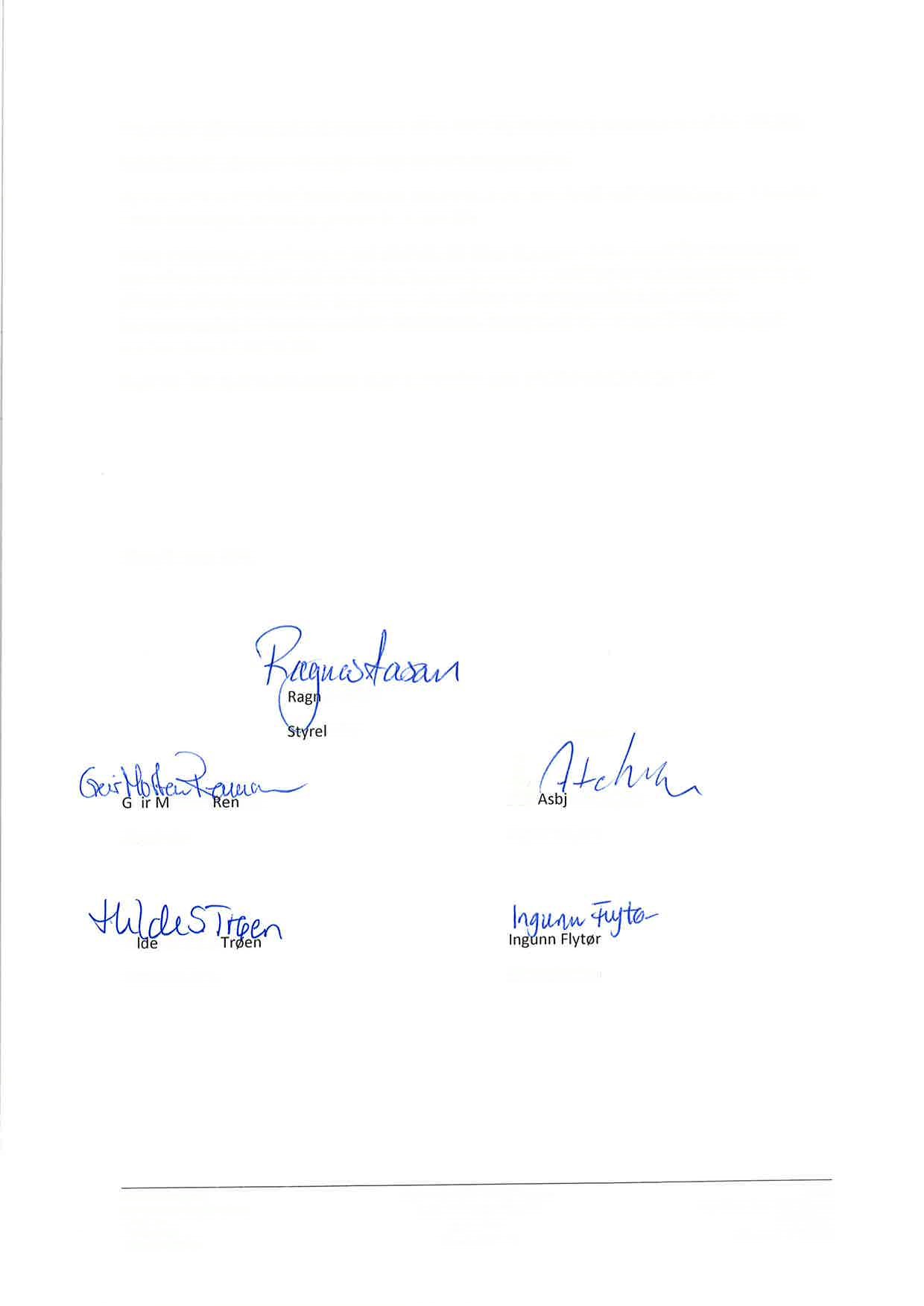 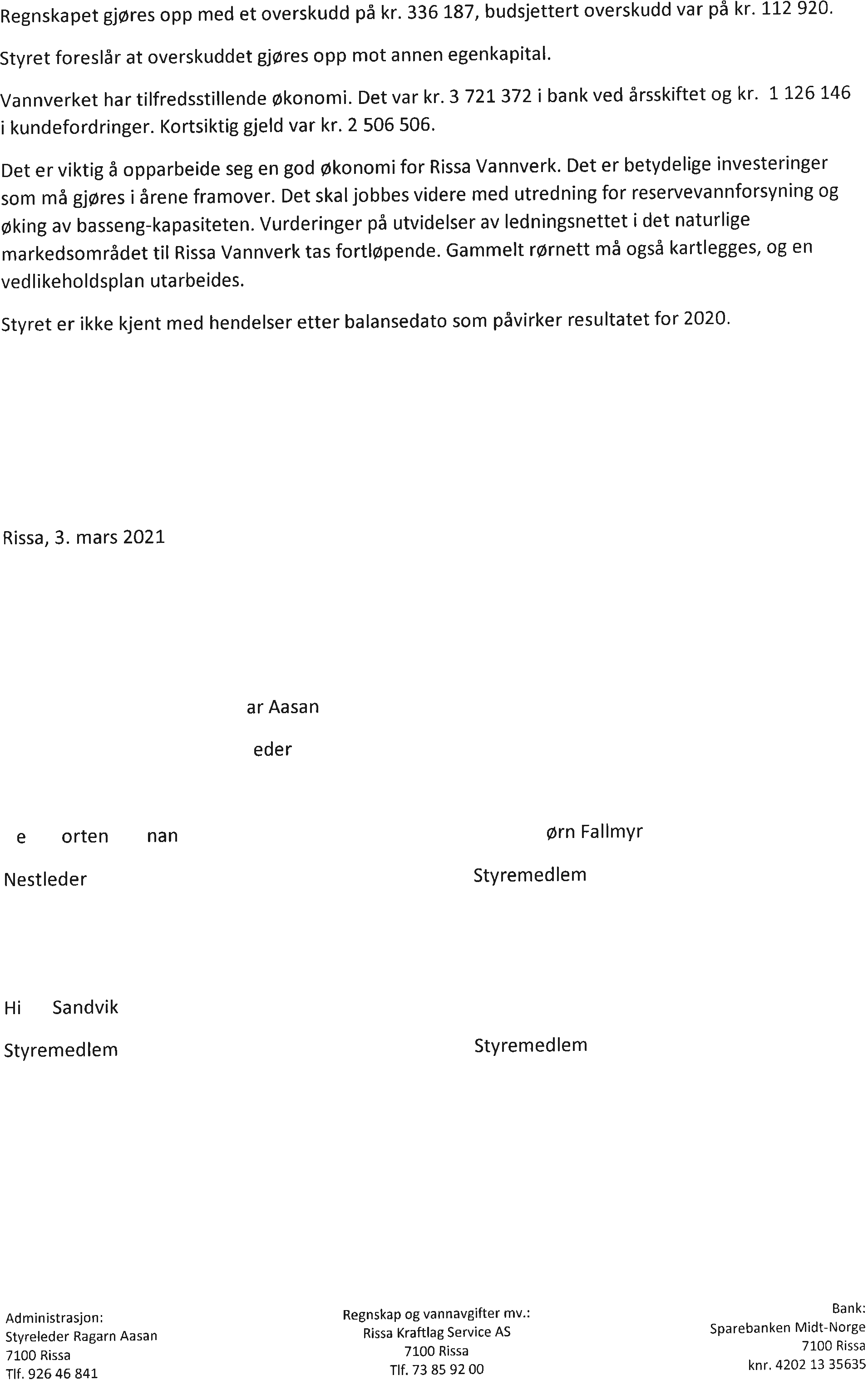 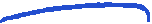 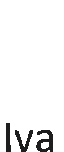 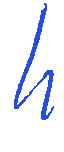 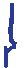 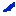 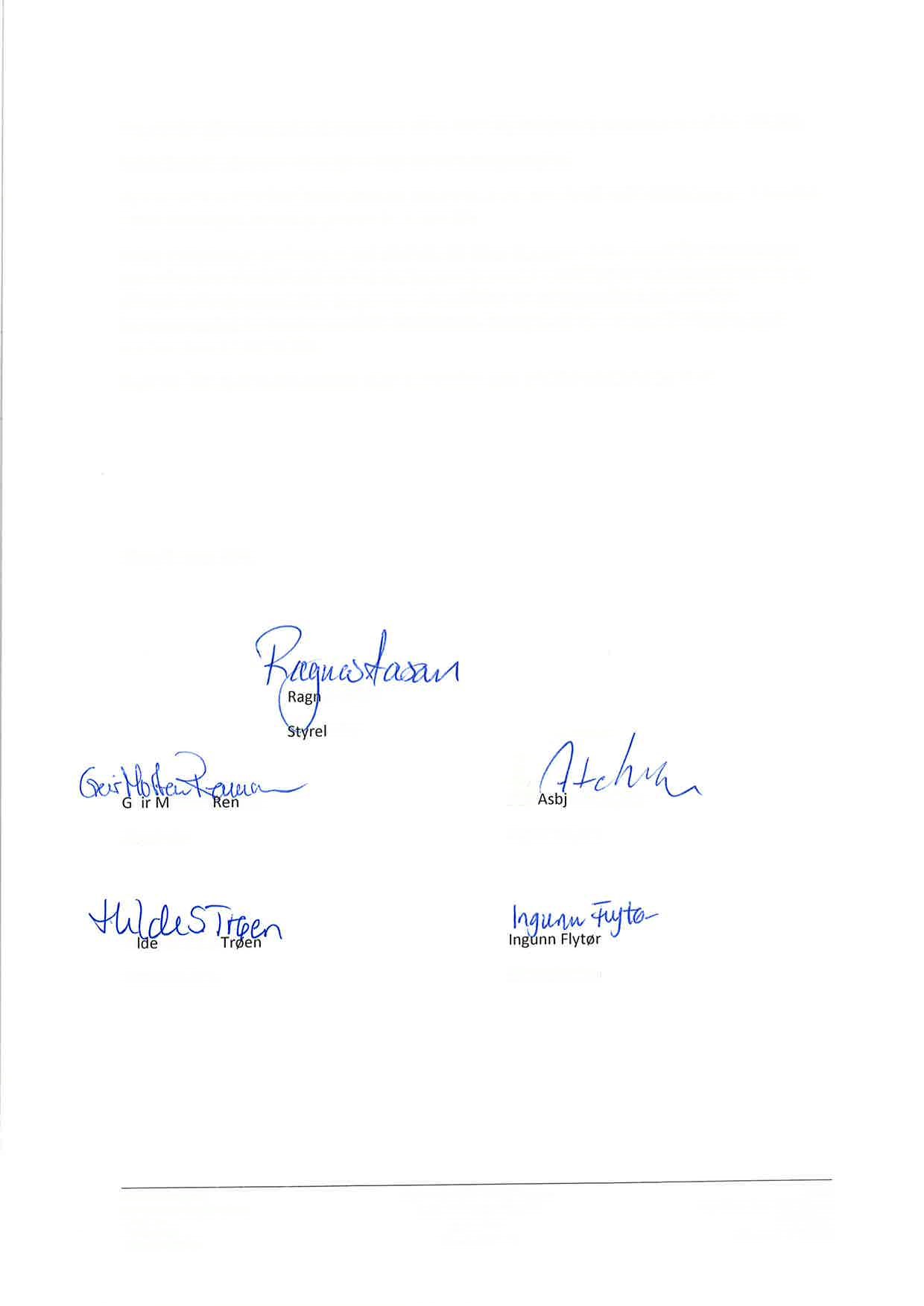 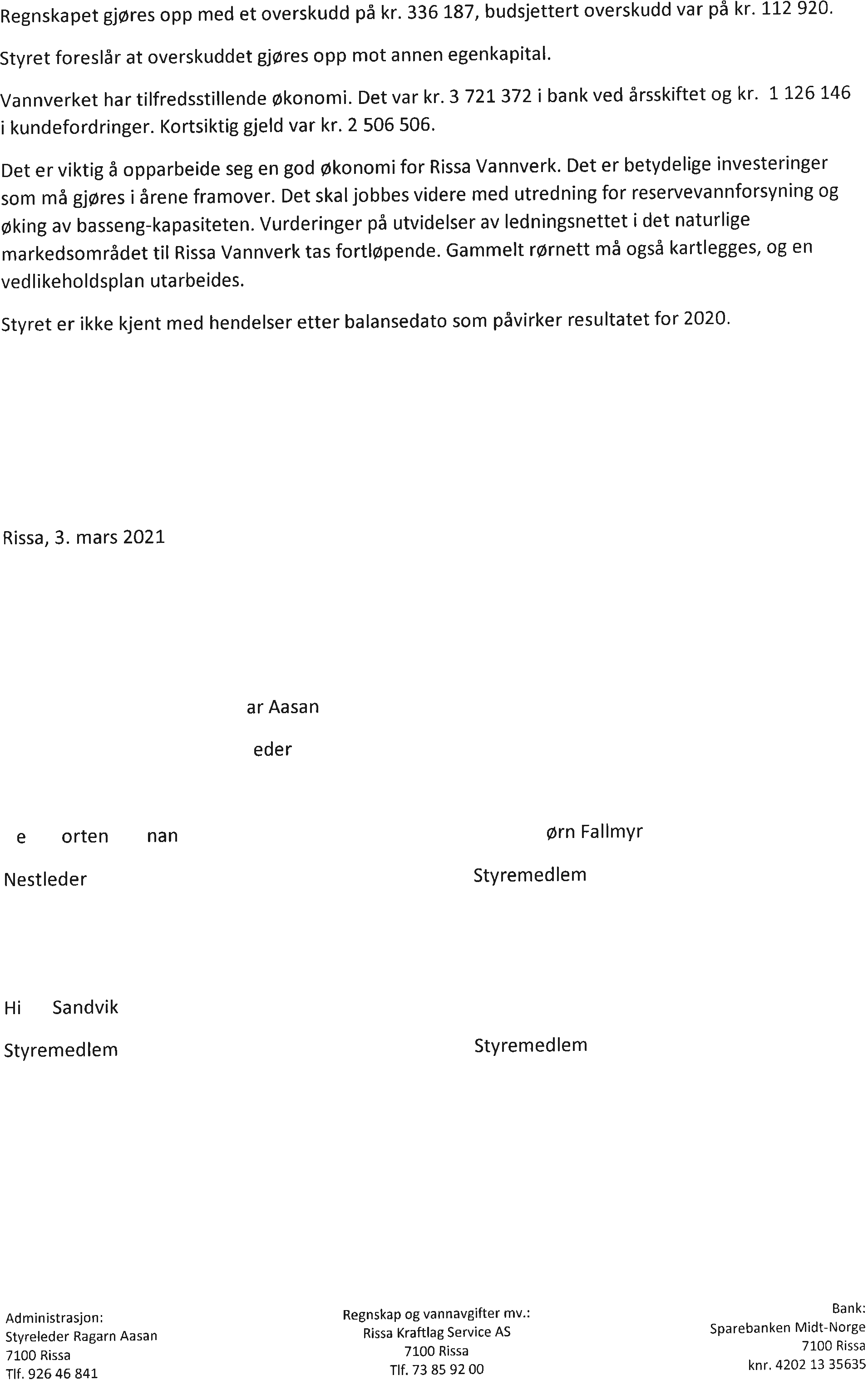 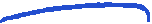 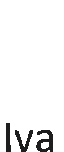 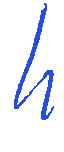 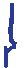 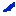 RISSA VANNVERK SAOrg.nr. 970 187 308 MVAANDELSINNSKUDD FOR 2021SatserAnleggsbidrag ut over andelsinnskudd blir vurdert ved innmelding.Av andelsinnskuddet regnes kr. 1 000 som andelskapital og resten avsette til felles overkursfond i henhold til vedtektenes § 5.RISSA  VANNVERK  SAOrg.nr. 970 187 308 MVARESULTATBUDSJETT  FOR  2021Sum personalkostnader	       458 056 	                 548 760	       579 286 Sum avskrivninger	 	       782 674 	                 770 000	       800 000 Sum andre driftskostnader 	    3 144 136 	              3 305 270	    3 528 700 Totale driftskostnader	    4 384 866 	              4 624 030	    4 907 986 -DRIFTSRESULTAT	      -284 208	                  -77 920	        -76 081Renteinntekter	        -52 362	                  -35 000	        -40 000Renteutgifter	              387 	-	-FINANSRESULTAT	        -51 975	                  -35 000	        -40 000-ÅRETS RESULTAT	      -336 183	                -112 920	      -116 081ÅRSAVGIFTER 2021Inkl.25 % 	Varenr. a)  BOLIG OG LEILIGHETER	Netto	mvaVEDTEKTER FOR RISSA VANNVERK SA Vedtatt på konstituerende møte den 01.07.1959 med endringer av 10.04.1970, 19.05.1971, 24.03.1998, 14.06.2002,28.03.2012, 27.03.2019 Sist endret på årsmøte 17.03.2021. §1. Selskapet Rissa Vannverk SA, er et samvirkeforetak med vekslende medlemstall og begrenset ansvar. Andelseierne hefter ikke overfor kreditorene for selskapets forpliktelser. §2. Forretningssted Rissa Vannverk SA har sitt hovedkontor i Indre Fosen kommune. §3. Formål Rissa Vannverk SA har til formål å skaffe vann til sine andelseiere. Andelslaget skal fremme andelseiernes økonomiske interesser gjennom deres deltakelse i vannverket som kjøpere av vann. Rissa Vannverk SA kan gjennom samarbeid med andre bidra til å fremme medlemmenes interesser. §4. Medlemmer Som medlemmer av Rissa Vannverk SA opptas eiere og brukere av eiendommer i Rissa. De som ønsker å bli medlemmer av vannverket, tegner seg på innmeldingsblanketter utarbeidet av styret. (Rissa Vannverk SA sin hjemmeside; www.rissavann.no) Medlemskap i vannverket følger eiendommen §5. Andelsinnskudd Andelsinnskudd fastsettes av årsmøtet. Alle andelseiere tildeles en andel på kr 1000,- som føres som selskapets andelskapital. Innbetalinger som har skjedd og som skjer framover ut over dette, avsettes til overkursfond. Hver andelseier eier en forholdsmessig del av overkursfondet etter antall andeler. Andelsinnskuddet skal innbetales før tilkobling kan skje. §6. Vannverkets plikterMedlemmene har rett til å få vannledning lagt fram til eiendommen med påsatt stoppekran. Vannverket kan begrense leveransen av vann hvis det er mangel på vann eller vannforbruket hos et medlem fører til vannmangel hos andre medlemmer. Vannverkets ansvar for skade og ulemper som skyldes brudd eller vannmangel gjelder bare i de tilfeller skaden er forvoldt ved uaktsomhet fra vannverkets side. Skader og ulemper som skyldes teknisk svikt på anlegg, vedlikehold av ledningsnett og forhold som ligger utenfor vannverkets kontroll, gir ikke grunnlag for erstatninger. Dette gjelder både direkte og indirekte skader og ulemper. §7. Medlemmenes plikter Medlem plikter å la et annet medlems vannledning vederlagsfritt legges over hans eiendom. Ledningen skal så langt råd er, legges der grunneieren anviser. Grøften skal lukkes forsvarlig. Uforholdsmessig stor skade som påføres enkelte grunneiere, kan etter vedtak i styret i hvert enkelt tilfelle erstattes. Medlem har ikke rett til å la ikkemedlemmer få vann fra sin ledning, dersom de ikke bor på eiendommen. Annet uttak av vann må i hvert tilfelle godkjennes av styret. Videre plikter medlemmene å overholde vedtektene og Regler for andelsinnskudd og årsavgift og de til enhver tid gjeldende vedtak av medlemsmøte og styre. Det er også medlemmet som er ansvarlig for betaling av avgifter for leietakere. §8. Eksklusjon mv. Medlem som overtrer vedtektene, får første gang advarsel fra styret. I grovere og gjentatte tilfeller kan medlemmet ekskluderes. Styrets avgjørelse om eksklusjon kan innankes for første årsmøte til endelig avgjørelse. Medlem som ikke innbetaler de pålagte vannavgifter i rett tid, kan få vannet avstengt til skyldig avgift og påløpte kostnader er betalt. §9. Styret Rissa Vannverk SA ledes av et styre på 5 medlemmer med 3 varamedlemmer i rekkefølge valgt av og på det ordinære årsmøte. Styrets leder velges hvert år ved særskilt valg. De andre styremedlemmene velges for 2 år, slik at halvparten kan gå ut hvert år hvis de ikke blir gjenvalgt. Styret velger selv sin nestleder og sekretær. Varamedlemmene velges for ett år. Styret sammenkalles til møte av styreleder når denne finner det nødvendig eller 2 styremedlemmer for bestemt sak krever det. Til gyldig vedtak kreves det at 3 av styrets medlemmer stemmer for. Over forhandlinger føres protokoll. §10. Styrets oppgaverStyret skal lede vannverkets virksomhet med ansvar for produksjonen og den økonomiske drift. Dessuten: Påse at vannverket har et godt kvalitetssystem og at lover og regler blir fulgt. Sørge for å utarbeide planer, budsjetter og godt regnskapshold. Arbeide for vannverkets utvikling og fremgang. Utarbeide retningslinjer som utfyller vannverkets vedtekter der det er nødvendig. Forholde seg til nasjonale lover og retningslinjer for vannverk. Ansvaret for den daglige drift har styrets leder så fremt daglig leder ikke er ansatt. §11. Forpliktelser Rissa Vannverk SA forpliktes rettslig ved underskrift av styrets leder sammen med et annet styremedlem. Styret kan meddele prokura. §12. Årsmøtet Årsmøte er øverste myndighet i Rissa Vannverk SA. Ordinært årsmøte holdes innen utgangen av mars måned, så fremt ekstraordinære situasjoner tilsier at det ikke er mulig. Møtet sammenkalles og sakliste gjøres kjent på den måte som er fastsatt. Alle innkallelser til møtet skjer med minst 8 dagers varsel. Årsmøte ledes av styrets leder. Ekstraordinært årsmøte kalles sammen av styrets leder når denne eller styret finner det nødvendig, eller minst 1/10 av medlemmene for en bestemt angitt sak krever det. Hvert medlem deltar i avgjørelsen med 1 stemme hver. Medlem som ikke møter på årsmøtet, kan gi skriftlig fullmakt til en annen til å møte for seg og avgi stemme. Fullmakten skal angi navnet på den som har gitt fullmakt, angi hva fullmakten gjelder, dateres og underskrives av andelseier. For andelseier som ikke er personlig medlem, kan daglig leder eller styreleder møte. Skal andre møte må disse ha fullmakt. Fullmaktene skal leveres styrets leder før møtet begynner, og møtet skal godkjenne alle fullmakter. Ingen av de som møter kan avgi mer enn 3 stemmer. Alle vedtak fattes, hvor annet ikke er sagt, med simpelt flertall. I tilfelle stemmelikhet, har styrets leder 2 stemmer. Over forhandlingene føres det protokoll. En valgkomite på 3 medlemmer foreslår kandidater til valg som skal skje på årsmøte. Komiteen velger selv sin leder. Valgkomiteen fremmer forslag på styregodtgjørelse.  §13. Saker for årsmøtetPå årsmøtet behandles og gjøres vedtak om: Styrets årsmelding. Årsregnskapet. Valg av styreleder. Valg av 2 styremedlemmer. Valg av 3 varamedlemmer til styret. Valg av 1 medlem til valgkomiteen Valg av revisor Fastsettelse av andelsinnskudd Styrets godtgjørelse. Styrets forslag til budsjett. Framsatte forslag. Disse må for å behandles, være sendt styret senest 1 måned før møtet. Mulige andre saker ført på sakslisten for møtet. På vanlige medlemsmøter utenom årsmøtet behandles bare de saker som er nevnt i innkallelsen. §14. Overskuddets anvendelse Etter forslag fra styret anvendes årsresultatet etter årsmøtets nærmere bestemmelse til annen egenkapital eller avsetning til fond. Det skal ikke foretas utbetaling til andelseierne. §15. Opphør av medlemskap Medlem kan tre ut av Rissa Vannverk SA ved regnskapsårets utgang med 6 måneders forutgående skriftlig varsel til styret. Ingen kan tre ut før medlemmets innskudd er innbetalt i sin helhet. Viser regnskapet at innskuddene er i behold og det er lagt opp til fond som er minst så stor som den halve andelskapital, får utmeldt medlem andelsverdien tilbakebetalt. Ved utmelding må ethvert mellomværende mellom vannverket og det utmeldte medlem være oppgjort. Inntil så skjer, blir medlemsforholdet rettslig å bestå. Da medlemskapet følger eiendommen, kan tilbakebetaling bare skje når eiendommen ikke trenger vannforsyning lenger. §16. Endring av vedtektene Forslag til endring av vedtektene kan bare behandles på ordinært årsmøte. Til gyldig vedtak av forslag til endring kreves 2/3 flertall av de møtende andelseiere. Hvis vedtektsendringen gjelder §§ 1, 3, 16, 17 og 18 og ikke minst 1/3 av andelseierne møter, må det avholdes nytt medlemsmøte der forslaget til endringer kan vedtas med 2/3 flertall av de møtende andelseierne. §17. Oppløsning av Rissa Vannverk SA Forslag om oppløsning av Rissa Vannverk SA må være sendt styret innen 1. juli og behandles på første ordinære årsmøte. Til gyldig vedtak for oppløsing kreves at minst halvparten av medlemmene er til stede og at minst 2/3 av disse stemmer for. Møter ikke så mange, avgjøres forslaget på et nytt medlemsmøte hvor det avgjøres med simpelt flertall av de møtende medlemmer. Oppløsning av Rissa Vannverk SA må ikke finne sted uten samtykke av Indre Fosen kommune. §18. Avvikling Blir det vedtatt å oppløse Rissa Vannverk SA, velges et likvidasjonsstyre på 3 medlemmer med 2 varamedlemmer. Det velger selv sin leder og nestleder. Likvidasjonsstyret skal avvikle selskapets virksomhet, selge dets eiendeler, kreve inn utestående fordringer og betale gjeld. Etter at all gjeld er betalt, skal eventuelle gjenværende midler gå til samvirkeformål eller allmennyttige formål i Rissa etter forslag fra årsmøtet som vedtar oppløsningen. a)  BOLIGHUS OG HYTTERkr. totaltLeilighet/hus/hytter    30 000Tillegg for ekstra leilighet/anneks    22 000c)  ANNEN BEBYGGELSE1.  For bygning beregnet til forretninger eller annet serviceformål, Pr. m2institusjoner, industri ol. (arealet regnes av brutto gulvflate i alle etasjer)2.  For bygg med lite vannforbruk som lager, verksted, fabrikk, driftsbygning          150mv.3.  For bygg med krav til sprinkling eller økt krav til brannvann, beregnes dobbelt innskudd pga. større krav til rørkapasitet. (Minimum andelsinnskudd for annen bebyggelse er lik andelsinnskudd for leilighet/hus/hytter. For tilbygg nyttes satsene pr. m2 uten minimumsinnskudd)           80DRIFTSINNTEKTER REGNSKAP 2020 BUDSJETT 2020BUDSJETT 2021Vannavgifter   -4 656 748             -4 686 500   -4 967 690Andre inntekter        -12 326                  -15 450        -16 377Sum driftsinntekterDRIFTSUTGIFTERLønn og møtegodtgjørelseArbeidsgiveravgiftAndre personalkostnader   -4 669 074486 020 550              -4 701 950                         -                         -000760000   -4 984 067               -               -600 686 000 Lys og varme       252 988                  330 000       335 000 Renhold og rekvisita         17 354                    17 510         19 000 Vannprøver       107 689                  145 000       120 000 Driftsbistand renseanlegg         96 250                  170 000       180 200 Driftsmatr, verktøy og inventar         26 546                    65 000         40 000 Vedlikehold anlegg    2 029 626               1 800 000    2 100 000 Vannmålere         18 877                    51 500         40 000 Driftskostnader renseanlegg       273 834                  200 000       212 000 Regnskap og revisjon       170 215                  185 000       185 000 Konsulentbistand         21 812                  206 000       150 000 Kontorhold         22 222                    27 810         25 000 Reisekostnader           7 399                    12 000         12 000 Annonser mv.           1 980                      5 000           2 500 Gaver           2 185                      5 000           3 000 Forsikringer         66 262                    60 000         75 000 Erstatninger         18 278                    15 450         20 000 Gebyrer og andre driftsutgifter           3 673                    10 000         10 000 Tap på fordringer           6 946 1001Bolig/leilighet større enn 75 m2 BOA     3 384      4 229 1002Bolig/Leilighet mindre enn 75 m2 BOA     2 510      3 138 1003Enslige pensjonister betaler som 1002     2 510      3 138 1005Bolig/leilighet delvis i bruk (Fastsettes av styret)- - b) HYTTER OG FERIESTED MV            -               - 1101Hytte - Med innlagt vann     2 078      2 597 1102Hytte - Med vann fra vannpost     2 078      2 597 1103Felles sanitæranlegg     2 078      2 597 1105Bolig som feriested     2 078      2 597 1106Naust - med innlagt vann     2 078      2 597 1107Naust - med vann fra vannpost     1 420      1 776 1110Midlertidig tilknytning - anleggsrigg mv     4 914      6 143             -               - c)  GÅRDSBRUK            -               - 12021 til 10 dyreenheter     2 404      3 005 120311 til 30 dyreenheter     4 041      5 051 120431 til 60 dyreenheter     6 223      7 779 120561 til 90 dyreenheter     8 734    10 918 1206Over 90 dyreenheter   11 249    14 061 (Dyreenhet etter myndighetenes def. av gjødseldyrenhet)- - d)  ANNEN BEBYGGELSE            -               - 1.   Tannlege-/legekontor, frisør-, fisk-, og kjøttforretning:            -               - 1301Inntil 300 m2     2 536      3 170 1302300 til 1000 m2     6 551      8 189 1303Over 1000 m2   10 809    13 512 2. Butikklokaler, kontorer, forsamlingslokale mv            -               - 1401Inntil 150 m2     1 856      2 320 1402150 til 300 m2     3 384      4 229 1403300 til 1000 m2     6 004      7 505 14041000 til 2000 m2   11 791    14 739 1406Over 2000 m2   18 342    22 928 3. Lager, verksted og fabrikklokaler med lite vannforbruk            -               - 1501Inntil 300 m2     1 856      2 320 1502300 til 1000 m2     3 384      4 229 15031000 til 2000 m2     6 551      8 189 1504Over 2000 m2     9 171    11 464 4. Svømmebasseng tillegg:            -               - 1601Inntil 60 m3        873      1 092             -               - e) VANN TATT UT GJENNOM MÅLER:            -               - 1701Avgift pr. m3 - inntil 1 000 m3          12           15 1702Avgift pr. m3 - 1000 - 5 000 m3          11           14 1703Avgift pr. m3 - 5000 - 25 000 m3          10           12 1704Avgift pr. m3 - over 25 000 m3             9           11 1710Fastavgift for vann tatt ut etter måler     1 638      2 048 1715Målerleie - inntil 50 mm        461         577 1716Målerleie - 50 - 99 mm        797         996 1717Målerleie - over 100 mm     1 420      1 776 1718Avlesingsgebyr for måler        109         137 